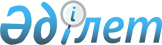 Об утверждении статистических форм общегосударственных статистических наблюдений по статистике энергетики и инструкций по их заполнению
					
			Утративший силу
			
			
		
					Приказ Председателя Агентства Республики Казахстан по статистике от 16 октября 2013 года № 242. Зарегистрирован в Министерстве юстиции Республики Казахстан 20 ноября 2013 года № 8917. Утратил силу приказом Председателя Комитета по статистике Министерства национальной экономики Республики Казахстан от 28 октября 2014 года № 28      Утратил силу приказом Председателя Комитета по статистике Министерства национальной экономики РК от 28.10.2014 № 28 (вводится в действие с 01.01.2015).      Примечание РЦПИ!

      Вводится в действие с 1 января 2014 года.

      В соответствии с подпунктами 2) и 7) статьи 12 Закона Республики Казахстан «О государственной статистике», ПРИКАЗЫВАЮ:



      1. Утвердить:

      1) статистическую форму общегосударственного статистического наблюдения «Отчет о работе водопровода, канализации и их отдельных сетей» (код 0261104, индекс 1-ВК, периодичность годовая), согласно приложению 1 к настоящему приказу;

      2) Инструкцию по заполнению статистической формы общегосударственного статистического наблюдения «Отчет о работе водопровода, канализации и их отдельных сетей» (код 0261104, индекс 1-ВК, периодичность годовая), согласно приложению 2 к настоящему приказу;

      3) статистическую форму общегосударственного статистического наблюдения «Отчет о распределении товарного и сжиженного природного газа» (код 0291104, индекс 1-ГАЗ, периодичность годовая), согласно приложению 3 к настоящему приказу;

      4) Инструкцию по заполнению статистической формы общегосударственного статистического наблюдения «Отчет о распределении товарного и сжиженного природного газа» (код 0291104, индекс 1-ГАЗ, периодичность годовая), согласно приложению 4 к настоящему приказу;

      5) статистическую форму общегосударственного статистического наблюдения «Отчет о работе электростанций и котельных» (код 0281104, индекс 6-ТП, периодичность годовая), согласно приложению 5 к настоящему приказу;

      6) Инструкцию по заполнению статистической формы общегосударственного статистического наблюдения «Отчет о работе электростанций и котельных» (код 0281104, индекс 6-ТП, периодичность годовая), согласно приложению 6 к настоящему приказу;

      7) статистическую форму общегосударственного статистического наблюдения «Отчет о производстве, распределении и потреблении электрической энергии» (код 0271104, индекс 24-энергетика, периодичность годовая), согласно приложению 7 к настоящему приказу;

      8) Инструкцию по заполнению статистической формы общегосударственного статистического наблюдения «Отчет о производстве, распределении и потреблении электрической энергии» (код 0271104, индекс 24-энергетика, периодичность годовая), согласно приложению 8 к настоящему приказу;

      9) статистическую форму общегосударственного статистического наблюдения «Анкета обследования предприятий, имеющих объекты по использованию возобновляемых источников энергии» (код 3001104,индекс ВИЭ-001, периодичность годовая), согласно приложению 9 к настоящему приказу;

      10) Инструкцию по заполнению статистической формы общегосударственного статистического наблюдения «Анкета обследования предприятий, имеющих объекты по использованию возобновляемых источников энергии» (код 3001104, индекс ВИЭ-001, периодичность годовая), согласно приложению 10 к настоящему приказу.



      2. Департаменту стратегического развития совместно с Юридическим департаментом Агентства Республики Казахстан по статистике в установленном законодательством порядке:

      1) обеспечить государственную регистрацию настоящего приказа в Министерстве юстиции Республики Казахстан;

      2) направить на официальное опубликование в средства массовой информации настоящий приказ в течение десяти календарных дней после его государственной регистрации в Министерстве юстиции Республики Казахстан;

      3) обеспечить обязательную публикацию настоящего приказа на интернет-ресурсе Агентства Республики Казахстан по статистике.



      3. Департаменту стратегического развития Агентства Республики Казахстан по статистике довести настоящий приказ до структурных подразделений и территориальных органов Агентства Республики Казахстан по статистике для руководства в работе.



      4. Контроль за исполнением настоящего приказа оставляю за собой.



      5. Настоящий приказ подлежит официальному опубликованию и вводится в действие с 1 января 2014 года.      Председатель                               А. Смаилов      «СОГЛАСОВАНО»

      Первый заместитель Премьер-Министра -

      Министр регионального развития

      Республики Казахстан

      ________________ Б. Сагинтаев

      «____» __________ 2013 года      «СОГЛАСОВАН»

      Министр охраны окружающей

      среды Республики Казахстан

      ________________ Н. Каппаров

      «____» __________ 2013 года

Приложение 1 к приказу         

Председателя Агентства Республики  

Казахстан по статистике       

от 16 октября 2013 года № 242    

      2. Су құбырларының, кәріз имараттарының, апаттардың, суды есепке алу құралдарының санын көрсетіңіз, бірлік

      Укажите количество водопроводных, канализационных сооружений, аварий, приборов учета воды, единиц

      3. Су құбырлары және кәріз желілерінің ұзындығын көрсетіңіз, километрмен

      Укажите протяженность водопроводных и канализационных сетей, в километрах____________________________

      1ӘАОЖ - Әкімшілік-аумақтық объектілер жіктеуіші

      КАТО – Классификатор административно-территориальных объектов

      3.1. Елді мекендер бойынша су құбырлары желілерінің ұзындығын көрсетіңіз, километрмен

      Укажите протяженность водопроводных сетей по населенным пунктам, в километрах

      3.2. Елді мекендер бойынша кәріз желілерінің ұзындығын көрсетіңіз, километрмен

      Укажите протяженность канализационных сетей по населенным пунктам, в километрах

      4. Сорғы имараттардың қуаты мен санын көрсетіңіз

      Укажите мощность и число насосных сооружений__________________________________________

      2Мұнда және бұдан әрі - мың текше метрмен

      Здесь и далее - тысяч кубических метров

      5. Су құбыры имараттары жұмысының негізгі көрсеткіштерін көрсетіңіз, мың текше метрмен

      Укажите основные показатели работы водопроводных сооружений, в тысячах кубических метров

      5.1.Бағыттар бойынша су жіберу және шығындарын көрсетіңіз, мың текше метрмен

      Укажите отпуск и потери воды по направлениям, в тысячах кубических метров

      6. Суды экономикалық қызмет түрлері бойынша жіберу туралы мәліметтерді көрсетіңіз, мың текше метрмен

      Укажите сведения об отпуске воды по видам экономической деятельности, в тысячах кубических метров___________________________________

      3ЭҚЖЖ – мұнда және бұдан әрі «Экономикалық қызмет түрлерінің жалпы жіктеуіші»

      ОКЭД – здесь и далее «Общий классификатор видов экономической деятельности»

      7. Кәріз имараттарының саны мен қуатын көрсетіңіз

      Укажите число и мощность канализационных сооружений

      8. Кәріз имараттары жұмысының негізгі көрсеткіштерін көрсетіңіз, мың текше метрмен

      Укажите основные показатели работы канализационных сооружений, в тысячах кубических метров

      9. Тұтынушылардың берешек сомасын көрсетіңіз, мың теңге

      Укажите сумму задолженности потребителей, тысяч тенге

Приложение 2 к приказу         

Председателя Агентства Республики  

Казахстан по статистике       

от 16 октября 2013 года № 242     

Инструкция по заполнению статистической формы

общегосударственного статистического наблюдения

«Отчет о работе водопровода, канализации и их отдельных сетей»

(код 0261104, индекс 1-ВК, периодичность годовая)

      1. Настоящая Инструкция по заполнению статистической формы общегосударственного статистического наблюдения «Отчет о работе водопровода, канализации и их отдельных сетей» (код 0261104, индекс 1-ВК, периодичность годовая) (далее - Инструкция) разработана в соответствии с подпунктом 7) статьи 12 Закона Республики Казахстан от 19 марта 2010 года «О государственной статистике» и детализирует заполнение статистической формы общегосударственного статистического наблюдения «Отчет о работе водопровода, канализации и их отдельных сетей» (код 0261104, индекс 1-ВК, периодичность годовая).



      2. Следующие определения применяются в целях заполнения данной статистической формы:



      1) внутридворовая сеть – сеть трубопроводов, уложенных на территории домовладений для их присоединения к уличной водопроводной сети, а также канализационные трубопроводы, предназначенные для присоединения домовладений к уличной канализационной сети;



      2) главный коллектор – трубопровод (или канал), собирающий сточные воды со своей канализационной территории и отводящий их на очистные сооружения или в водоем;



      3) отдельная водопроводная сеть – это водопроводное хозяйство, не имеющее водозаборных и очистных сооружений, только распределительная уличная сеть, в которую вода поступает от водопровода другой организации, предприятия;



      4) аренда – соглашение, по которому собственник передает нанимателю право пользования и исключительного владения, но не право собственности на объект, на определенное время при условии уплаты ренты;



      5) вода поданная в сеть – это вся фактически поданная в сеть вода, независимо от источника ее получения – поднята ли она насосами I подъема, подана самотеком или получена со стороны от промышленного или другого водопровода;



      6) отдельная канализационная сеть – сеть, не имеющая своего выпуска, а передающая сточную жидкость в канализационные сооружения других предприятий;



      7) канализация – это совокупность сооружений для отвода сточных вод с территории населенного пункта или части его, располагающая отводящей сетью труб и коллекторов (каналов) и собственным выпуском;



      8) концессия – передача по договору концессии объектов государственной собственности во временное владение и пользование в целях улучшения и эффективной эксплуатации, а также прав на создание (строительство) новых объектов за счет средств концессионера с предоставлением последнему права владения, пользования и распоряжения ими либо без такового с обязательным финансированием за счет средств концессионера и передачей государству;



      9) авария в системе канализаций – это повреждение труб с выбросом сточных вод на поверхность;



      10) уличная водопроводная сеть – это сеть трубопроводов, уложенных вдоль улиц, проездов, переулков, набережных и так далее;



      11) внутриквартальная сеть – сеть трубопроводов, уложенных вдоль внутриквартальных проездов;



      12) уличная канализационная сеть – трубопроводы, уложенные вдоль улиц, проездов, переулков, набережных и других проездов населенного пункта, включая протяжение сборных коллекторов, но без главных коллекторов;



      13) водопровод – это совокупность водозаборных сооружений, очистных сооружений и распределительной сети труб, предназначенных для водоснабжения населения, коммунальных, торговых, культурно-бытовых, промышленных и других предприятий и организаций;



      14) водовод – это трубопровод, проложенный от места забора воды (источника водоснабжения) до первых уличных распределительных сетей;



      15) авария в системе водоснабжения населения питьевой водой – полное или частичное прекращение водоснабжения населенного пункта или отдельного его района, многоквартирного дома продолжительностью более 8 часов;



      16) водопроводные очистные сооружения – многоуровневые комплексы переработки воды и очистки ее от различных примесей;



      17) канализационные очистные сооружения – комплекс инженерных сооружений в системе канализации населенного пункта или предприятия, предназначенный для очистки сточных вод от содержащихся в них загрязнений.



      3. Если в населенном пункте два и более водопровода объединены в одно предприятие, то составляется один отчет по населенному пункту.

      Если водопроводное предприятие снабжает водой несколько населенных пунктов, то по каждому населенному пункту составляется отдельный отчет и представляют статистическому органу по месту своего нахождения.

      При передаче водопроводов или отдельных водопроводных сетей из других предприятий, статистическая форма заполняется отдельно за фактически проработанное время до (или после) передачи.

      Если в населенном пункте две или более раздельных хозяйственно-фекальных или общесплавных канализаций объединены в одно хозяйство, то составляется один отчет по населенному пункту.

      Если канализационное хозяйство получает стоки из отдельных канализационных сетей других населенных пунктов, сеть которых числится на балансе отчитывающегося предприятия, оно составляет отдельные отчеты на канализационное хозяйство каждого населенного пункта и все отчеты представляет статистическому органу по месту своего нахождения.



      4. Отчет не представляют:

      1) предприятия (организации) канализационного хозяйства, отводящие только технические сточные воды от промышленных предприятий, строительных, транспортных и других организаций;

      2) предприятия канализации, отводящие только атмосферные сточные воды (ливневые канализации);

      3) дворовые канализации простейшего устройства, обслуживающие здания одного домовладения, не имеющие выпуска сточных вод за его пределы;

      4) сооружения для спуска сточных вод, не имеющие отводящих труб, не считаются канализацией.



      5. В разделе 1 указывается фактическое местонахождение объекта, имеющего водопроводные и (или) канализационные сооружения в населенных пунктах (регион, населенный пункт). Коды Классификатора административно-территориальных объектов заполняются работниками органа статистики.



      6. По строке 1 раздела 2 показывается число водопроводных и канализационных сооружений, по строке 2 - число отдельных водопроводных, канализационных сетей, состоящих на балансе отчитывающегося предприятия.

      По строке 2.1 выделяются водопроводные и канализационные сети, находящиеся в аренде и в концессии.

      Под понятием аренды понимается предоставление или принятие во временное владение и пользование различных природных и имущественных объектов (земли, предприятия и так далее), а также иного имущества за определенную плату на договорных началах.

      По строке 3 показываются все действующие на конец года уличные водоразборы (будки, колонки, краны), установленные на водопроводной сети.

      По строке 4 - число аварий по всей системе централизованного водоснабжения и канализации.

      По строке 4.1 выделяется количество аварий на сетях.

      По строке 5 показывается количество установленных приборов учета в жилых многоквартирных домах.



      7. По строкам 1.1, 1.2, 1.3, 1.4 раздела 3 показывается протяженность водоводов и главных коллекторов, уличной сети, внутриквартальной и внутридворовой сети и отдельно по водопроводной и канализационной сети на конец года.

      По строкам 1.1.1, 1.2.1, 1.3.1, 1.4.1 показывается протяженность водоводов и главных коллекторов, уличной сети, внутриквартальной и внутридворовой сети, и отдельно по водопроводной и канализационной сети нуждающихся в замене.

      Протяженность водовода определяется по длине труб, уложенных в одну нитку. Если водовод состоит из двух и более трубопроводов, считается протяженность каждого трубопровода.

      По строке 2 отражается протяженность замененных сетей, водопроводов и канализации. Из общего количества заменных сетей выделяется замена водоводов по строке 2.1, главных коллекторов по строке 2.2, замена уличной сети по строке 2.3, а также замена внутриквартальной и внутридворовой сети по строке 2.4.

      В подразделах 3.1 и 3.2 указываются данные о протяженности водопроводных и канализационных сетей по населенным пунктам.



      8. По строке 1 раздела 4 показывается установленная производственная мощность насосных станций I подъема. Она определяется суммированием производительности всех установленных насосов на конец года, независимо от того, находятся ли они в работе, простое по разным причинам (ремонт, режим работы). Производительность резервных насосов (вакуум-насосов, эжекторов) в этот показатель не включаются.

      По строкам 2 и 3 показывается установленная производственная мощность всех имеющихся в предприятии (организации) насосных станций II и III подъемов, которая определяется суммированием производительности всех установленных насосов этого типа на конец отчетного года, независимо от того, находятся ли они в работе или в простое по разным причинам (в ремонте, по режиму работы). Производительность каждого насоса учитывается по данным завода-изготовителя, указанным в техническом паспорте. Производительность резервных насосов, пожарных насосов (как специального оборудования) и вспомогательных насосов (вакуум-насосов, эжекторов) в этот показатель не включается.

      По строке 4 показывается установленная производственная мощность очистных сооружений водопровода. Она определяется путем суммирования пропускной способности всех имеющихся фильтров и контактных осветителей на основании данных о площади фильтрующей поверхности и скорости фильтрации.

      По строке 5 показывается установленная производственная мощность водопровода. Она определяется максимальным количеством воды, которая подается в сеть за сутки, исходя из производительности основных водопроводных сооружений, лимитирующих подачу воды: скважин или открытого водозабора, насосных станций II подъҰма, водовода.

      По строкам 6, 7, 8 отражается число насосных станций I, II и III подъемов.

      По строке 9 показывается число водопроводных очистных сооружений.



      9. Данные по строке 1 раздела 5 определяются по ежедневным записям в технических журналах насосных станций на основе показаний водомеров, а при отсутствии водомеров – по времени работы насосов и их установленной производительности в час или по другим, более точным, методам учета (по объему резервуаров, расположенных на территории насосных станций). По самоточным водопроводам и отдельным водопроводным сетям этот показатель не заполняют. По смешанным (по способу забора воды) водопроводам указывают только то количество воды, которое фактически поднято имеющимися в хозяйстве насосами I подъема.

      Показатели строки 2 определяются согласно ежедневным записям в технических журналах по данным водомеров, установленных на водоводах в местах их соединения с уличной распределительной сетью водопровода. При отсутствии водомеров на водоворотах количество воды, поданной в сеть, определяется в зависимости от типа водопровода:

      1) в механических водопроводах, оборудованных очистными сооружениями – по данным о количестве пропущенной воды через очистные сооружения за вычетом воды, потребленной на собственные нужды;

      2) при отсутствии очистных сооружений в механических водопроводах количество воды, поданной в сеть, обычно равно количеству поднятой воды насосами I подъема;

      3) в самотечных водопроводах – по водомерам, установленным на выходе воды из источника водоснабжения, или по контрольным водомерам, установленным на сети у потребителей (если через них пропускается вся поданная в сеть), или по сечению труб водовода и скорости течения воды в них.

      По строке 2.3 показывается вода, полученная со стороны. Эту строку заполняют те предприятия, которые получают (покупают) воду от промышленных и других водопроводов, принадлежащих разным ведомствам. Вода, полученная со стороны, определяется по данным счетов поставщиков, выписанных на основании показаний измерительных приборов за отчетный год.

      Данные по строке 3 определяются по водомерам, установленным на этих сооружениях. В случае отсутствия водомеров на очистных сооружениях количество пропущенной воды определяется по количеству фактически поднятой насосами 1 подъема (если вся эта вода пропущена через очистные сооружения) и за вычетом воды, потребленной на собственные нужды.

      В зависимости от водоисточника в различных водопроводных хозяйствах имеется разный состав очистных сооружений: полный комплекс очистных сооружений, только отстойники или фильтры. Вода считается пропущенной через очистные сооружения независимо от их состава. Вода, прошедшая только хлорирование, не считается пропущенной через очистные сооружения. В том случае, когда водопроводное хозяйство (не имеющее водомеров), кроме поднятой воды очищает также и полученную (покупную) воду со стороны, то для определения количества фактически поднятой воды, насосными станциями 1 подъема и количество полученной воды со стороны и из полученной суммы вычесть расход воды на собственные нужды за отчетный год.

      По строкам 4–4.4 показывается отпуск воды населению, на коммунальные нужды предприятий, на производственные нужды и другим водопроводам, отдельным водопроводным сетям. Отпуск воды определяется по предъявленным абонентам счетам, выписанным на основании показаний водомеров, в случае отсутствия водомеров - по нормам расхода воды для различных категорий потребителей, установленным местными исполнительно-распорядительными органами.

      Строка 6 определяется как разность между количеством воды, поданной в сеть, количеством воды, отпущенной всем потребителям и израсходованной на собственные производственные нужды. Утечка воды происходит при транспортировке воды к потребителям вследствие неисправности труб водопроводной сети, их соединений, запорной арматуры, гидрантов, а также аварий на сети. Неучтенный расход воды включает использование воды на тушение пожаров, на учебные цели по тушению пожаров.

      В подразделе 5.1 указываются данные об отпуске и потерях воды по населенным пунктам.



      10. В разделе 6 по строкам 1.1-1.18 указываются сведения об отпуске воды по видам экономической деятельности (сельскому, лесному и рыбному хозяйству; горнодобывающей промышленности и разработке карьеров; обрабатывающей промышленности и т.д.).



      11. По строке 1 раздела 7 указывается установочная мощность канализационных насосных станций. Мощность насосных станций определяется в соответствии с нормативно-технической документацией насосного оборудования.

      По строке 2 отражается установленная пропускная способность очистных сооружений. Она равна количеству сточной жидкости, которую эти сооружения могут пропустить за сутки при полной загрузке всего комплекса очистных сооружений и соблюдения установленных требований к очистке сточной жидкости.

      По строке 3 отражается установленная пропускная способность сооружений механической очистки, по строке 4 - установленная пропускная способность сооружений биологической очистки, по строке 5 - число канализационных насосных станций, по строке 6 - число канализационных очистных сооружений.



      12. По строке 1 раздела 8 показывается пропуск всех сточных вод за год канализацией. Фактическое количество сточных вод (включая производственно-технические, хозяйственно-фекальные сточные воды, а также воды коммунальных предприятий), пропущенных за отчетный год через канализацию, определяется по предъявленным абонентам счетам.

      Количество сточных вод, отводимых от абонента, принимается равным количеству воды, полученной из водопровода.

      Если абонент имеет иные источники водоснабжения (собственный водозабор, другой водопровод), то количество стоков, сбрасываемых им в канализацию, определяется по данным учета получаемой абонентом воды (измерительным приборам, производительности насосов, расходу воды на технологические нужды и тому подобному) или по замерам фактического количества стоков.

      В случае, когда питьевая вода является полуфабрикатом, входит в состав выпускаемой продукции и не сбрасывается в канализацию, при определении объема сбрасываемых в канализацию стоков она не учитывается.

      По строке 1.1 из общего количества пропущенных сточных вод выделяется количество сточных вод, принятых от других канализаций или отдельных канализационных сетей.

      По строке 2 показывается количество пропущенных сточных вод через очистные сооружения канализаций, которое определяется по показаниям измерительных приборов на этих сооружениях и составляет общий объем сточной жидкости, поступившей на станцию очистки от абонентов за год.

      Если в составе очистных сооружений канализации отсутствуют отстойники и производится, лишь грубое осветвление сточной жидкости через решетку и сита, эта жидкость не включается в строку 3. Из общего количества очищенных сточных вод выделяется подача сточных вод на полную биологическую очистку (физико-химическую (строка 4), из нее по строке 5 - с доочисткой.

      По строке 2.1.2 отражается количество сточной воды, нормативно очищенной.

      По строке 2.1.3 отражается количество недостаточно очищенной.

      По строке 3 отражается количество сточных вод, переданных на очистные сооружения других канализаций.

      Отдельные канализационные сети показывают все количество пропущенных сточных вод, включая и переданное на очистные сооружения канализациям по строке 3.



      13. В строке 1 раздела 9 указывается общая сумма задолженности потребителей за отпущенную воду и канализацию, в том числе задолженность населения, предприятий, организаций, содержащихся за счет республиканского и местного бюджета и других потребителей по состоянию на 1 января года следующего за отчетным.

      По строкам 1.1, 2.1 указывается задолженность населения за отпущенную воду и канализацию.

      По строкам 1.2,.2.2 указывается задолженность за отпущенную воду и канализацию юридических лиц, являющихся коммерческими организациями, которые могут быть созданы в форме хозяйственного товарищества, акционерного общества, производственного кооператива.

      По строкам 1.3, 2.3 указывается задолженность за отпущенную воду и канализацию организаций, содержащихся за счет республиканского бюджета.

      По строкам 1.4, 2.4 указывается задолженность за отпущенную воду и канализацию организаций, содержащихся за счет местного бюджета.

      По строкам 1.5, 2.5 указывается задолженность за отпущенную воду и канализацию юридических лиц, являющихся некоммерческими организациями, которые могут быть созданы в форме общественного объединения, потребительского кооператива, общественного фонда, религиозного объединения и иной форме, а также других лиц, не вошедших в указанную категорию потребителей.



      14. Представление данной статистической формы осуществляется на бумажном носителе и в электронном формате. Заполнение статистической формы в электронном формате осуществляется посредством использования программного обеспечения, размещенного в разделе «Отчеты on-line» на Интернет-ресурсе Агентства Республики Казахстан по статистике (www.stat.gov.kz).

      Примечание: Х – данная позиция не подлежит заполнению.



      15. Арифметико-логический контроль:

      1) Раздел 3 «Протяженность водопроводных и канализационных сетей»:

      строка 1 = строк 1.1, 1.2, 1.3, 1.4 для каждой графы;

      строка 2 = строк 2.1, 2.2, 2.3, 2.4 для каждой графы;

      строка 3 >  строк 3.1, 3.2, 3.3 для каждой графы;

      2) Раздел 5 «Основные показатели работы водопроводных сооружений»:

      строка 2 = строк 2.1, 2.2, 2.3 или У строк 4, 5, 6;

      строка 4 = строк 4.1, 4.2, 4.3, 4.4;

      строка 6 = строка 2 – строка 4 – строка 5;

      3) Раздел 6 «Укажите сведения об отпуске воды по видам экономической деятельности»:

      строка 1 = строк 1.1-1.18

      4) Раздел 8 «Основные показатели работы канализационных сооружений»:

      строка 2.1 < строки 2;

      строка 2.1 > У строк 2.1.1, 2.1.2, 2.1.3

      5) Раздел 9 «Укажите сумму задолженности потребителей за отпущенную воду и канализацию»:

      строка 1 = строк 1.1, 1.2, 1.3, 1.4, 1.5;

      строка 7 = строк 2.1, 2.2, 2.3, 2.4, 2.5;

      графа 1 > сумме граф 2, 3, 4 для каждой строки;

      6) Контроль между разделами:

      сумма строк графы 2 раздела 5.1 = строке 4 раздела 5;

      сумма строк графы 3 раздела 5.1 = строке 6 раздела 5;

      строка 1 графы 1 раздела 6 = строке 4 раздела 5 или сумме строк графы 2 раздела 5.1;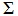 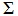 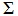 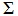 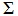 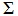 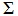 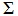 

Приложение 3 к приказу         

Председателя Агентства Республики  

Казахстан по статистике       

от 16 октября 2013 года № 242    

      1. Газ тәріздес отынды бөлуді жүзеге асыратын объектінің нақты орналасу жерін көрсетіңіз (респондентің тіркелген орнына қарамастан) - облыс, қала, аудан, елді мекен

      Укажите фактическое местонахождение объекта, осуществляющего распределение газообразного топлива (независимо от места регистрации респондента) - область, город, район, населенный пункт      Аумақ коды Әкімшілік-аумақтық объектілер жіктеуішіне сәйкес (бұдан әрi ӘАОЖ) (статистикалық нысанды қағаз тасығышта тапсыру кезінде статистика органының қызметкерлері толтырады)

      Код территории согласно Классификатору административно-территориальных объектов (далее - КАТО) (заполняется работником органа статистики при сдаче статистической формы на бумажном носителе)

      2. Газбен қамтылғын елді мекендер атауын көрсетіңіз, бірлік

      Укажите наименования населенных пунктов, снабжаемых газом, единиц

      3. Тауарлық табиғи газды бөлу туралы мәліметтерді көрсетіңіз, мың текше метрмен (үтірден кейін бір ондық белгімен)

      Укажите сведения о распределении товарного природного газа, в тысячах кубических метров (с одним десятичным знаком после запятой)

      3.1. Бағыттар бойынша тауарлық табиғи газдың жіберілуін және ысырабын көрсетіңіз, мың текше метр

      Укажите отпуск и потери товарного природного газа по направлениям, в тысячах кубических метров

      4. Сұйытылған табиғи газды бөлу туралы мәліметтерді көрсетіңіз, тоннамен

      Укажите сведения о распределении сжиженного природного газа, в тоннах

      4.1. Бағыттар бойынша сұйытылған табиғи газдың жіберілуін және ысырабын көрсетіңіз, тоннамен

      Укажите отпуск и потери сжиженного природного газа по направлениям, в тоннах

      5. Газды экономиканың түрлері бойынша шығару туралы мәліметтерді көрсетіңіз

      Укажите сведения об отпуске газа по видам экономической деятельности__________________________

      1ЭҚЖЖ – Экономикалық қызмет түрлерінің жалпы жіктеуіші

      ОКЭД – Общий классификатор видов экономической деятельности

      6. Газ желісінің ұзындығын көрсетіңіз, километрмен (үтірден кейін бір ондық белгімен)

      Укажите протяженность газовой сети, в километрах (с одним десятичным знаком после запятой)

      6.1. Елді мекендердегі газ желілерінің ұзындығын көрсетіңіз, километрмен

      Укажите протяженность газовых сетей в населенных пунктах, в километрах

      7. Газ реттеуiш пунктілер және орнатылған есептеу құралдарының санын көрсетіңіз, бірлік

      Укажите количество газорегуляторных пунктов и установленных приборов учета, единиц

      8. Жіберілген газ үшін тұтынушылардың берешек сомасын көрсетіңіз, мың теңге

      Укажите сумму задолженности потребителей за отпущенный газ, тысяч тенге

Приложение 4 к приказу         

Председателя Агентства Республики  

Казахстан по статистике       

от 16 октября 2013 года № 242     

Инструкция по заполнению статистической формы

общегосударственного статистического наблюдения

«Отчет о распределении товарного и сжиженного природного газа»

(код 0291104, индекс 1-ГАЗ, периодичность годовая)

      1. Настоящая Инструкция по заполнению статистической формы общегосударственного статистического наблюдения «Отчет о распределении товарного и сжиженного природного газа» (код 0291104, индекс 1-ГАЗ, периодичность годовая) (далее - Инструкция) разработана в соответствии с подпунктом 7) статьи 12 Закона Республики Казахстан от 19 марта 2010 года «О государственной статистике» и детализирует заполнение статистической формы общегосударственного статистического наблюдения «Отчет о распределении товарного и сжиженного природного газа» (код 0291104, индекс 1-ГАЗ, периодичность годовая).



      2. Следующие определения применяются в целях заполнения данной статистической формы:



      1) товарный газ – многокомпонентная смесь углеводородов с преобладающим содержанием метана, находящаяся в газообразном состоянии, являющаяся продуктом переработки сырого газа и отвечающая по качественному и количественному содержанию компонентов требованиям технических регламентов и государственных стандартов;



      2) сжиженный природный газ – многокомпонентная смесь углеводородов с преобладающим содержанием метана, преобразованная в жидкое состояние в целях транспортировки и хранения, являющаяся продуктом переработки сырого газа и отвечающая по качественному и количественному содержанию компонентов требованиям технических регламентов и государственных стандартов;



      3) протяженность уличной газовой сети – это протяженность уличных газовых сетей, числящихся на балансе предприятия (или арендованных у других предприятий);



      4) добавление сетей – это вновь принятая на баланс предприятия уличная газовая сеть, включая вновь сооруженные линии сети газопроводов, расширение действующих линий;



      5) принятие уличных сетей – это принятые на баланс предприятия уличные газовые сети от других предприятий (организаций);



      6) выбытие сетей – это уличная газовая сеть, которая списана с баланса предприятия в связи с проводимой реконструкцией населенного пункта;



      7) протяженность отремонтированных сетей (газопроводы, газораспределительных станции в которых устранены дефекты, выявленные в результате проведения работ по техническому обслуживанию газопроводов) различается текущий и капитальный ремонт газопроводов;



      8) протяженность внутриквартальных (внутридворовых) сетей – это протяженность внутриквартальных (внутридворовых) сетей и вводов, числящихся на балансе предприятия (или арендованных у других предприятий);



      9) внутриквартальные и внутридворовые сети – газопроводы, проложенные от уличной разводящей газовой сети в месте ответвления до отключающих устройств, установленных в лестничных клетках (в цокольном этаже);



      10) отпуск газа потребителям – это газ, отпущенный населению на производственные и на коммунальные нужды предприятий, организаций, учреждений;



      11) потери газа – это разница между количеством газа, поданного в сеть, количеством газа, отпущенного всем потребителям и газа, израсходованного на соответственные нужды;



      12) емкость подземных газохранилищ – суммарная вместимость подземных емкостей газохранилищ (квартальных и дворовых), находящихся на балансе предприятия или арендуемых у других предприятий;



      13) подземная (дворовая, квартальная) установка – это сооружение, состоящее из подземных емкостей, предназначенное для снабжения сжиженным газом групп квартир и домов;



      14) авария – разрушение сооружений и (или) технических устройств, применяемых на опасном производственном объекте, неконтролируемый взрыв и (или) выброс опасных веществ;



      15) количество газорегуляторных пунктов – это количество технологических устройств, предназначенных для снижения давления газа и поддержания его на заданных уровнях в газораспределительных сетях;



      16) количество шкафных газорегуляторных пунктов – это количество технологических устройств в шкафном исполнении, предназначенных для снижения давления газа и поддержания его на заданных уровнях в газораспределительных сетях;



      17) количество установленных приборов учета – это количество установленных общедомовых счетчиков в жилых многоквартирных домах.



      3. В данной статистической форме не учитывается сжиженный газ в баллонах.



      4. В разделе 1 указывается фактическое местонахождение объекта осуществляющего распределение газообразного топлива в населенных пунктах (область, город, район, населенный пункт). Коды Классификатора административно-территориальных объектов заполняются работниками органа статистики.



      5. В разделе 2 указываются наименования городов, поселков и сельских населенных пунктов, снабжаемых газом. К поселку относится населенный пункт при промышленных предприятиях, стройках, железнодорожных станциях и других экономически важных объектах с численностью не менее 3 тысяч человек. Все остальные населенные пункты относятся к сельским.



      6. По строке 1 раздела 3 количество товарного газа, поданного в сеть, определяется на основании данных о количестве собственного газа и полученного газа со стороны (от поставщиков), за вычетом газа, израсходованного на собственные нужды предприятия и потери.

      Объем отпущенного газа потребителям определяется по данным книг учета либо карточек и двусторонних актов, основанных на показаниях измерительных приборов учета газа, установленных у потребителей, при отсутствии приборов учета газа или при их неисправности - по фактически установленной мощности включенных горелочных систем и времени их работы, а для населения - по утвержденным нормам и тарифам.

      В тех случаях, когда предприятие газового хозяйства города отпускает газ предприятиям других населенных пунктов, для определения количества потерь в сетях, из объема газа, поданного в сеть, вычитается объем газа, отпущенного всем абонентам своего города и объема газа, отпущенного газовым хозяйствам других населенных пунктов.

      В подразделе 3.1 указываются данные об объемах отпущенного газа потребителям и потерь газа по населенным пунктам.



      7. Если используются газовые емкостные установки (которые заправляются со специальных машин, развозящих сжиженный природный газ), не имеющие уличных сетей, то в разделе 4 указываются только данные по строке 5, то есть строки 1-4 заполняются при наличии уличной газовой сети.

      По строке 7 емкость подземных газохранилищ сжиженного природного газа на конец года определяется из расчета установленных норм наполнения, сжиженным природным газом 1 метр кубического геометрического объема и с учетом паспортных данных о фактическом геометрическом объеме емкостей в кубических метрах.

      В подразделе 4.1 указываются данные об объемах отпущенного газа потребителям и потерь газа по населенным пунктам.



      8. В разделе 5 по строкам 1.1–1.18 указываются сведения об отпуске природного и сжиженного газ по видам экономической деятельности.



      9. В разделе 6 протяженность уличной газовой сети учитывается в одиночном исчислении, то есть в одну линию. Если по улице уложены трубы в два и более линий, то для определения протяженности газовой сети суммируется протяженность всех линий. В протяженность уличной сети не включается длина вводов внутридворовых и внутриквартальных сетей.

      По строке 5 указывается протяженность переданных уличных газовых сетей. К ней относится уличная газовая сеть, которая списана с баланса предприятия в связи с передачей на баланс другим предприятиям (организациям).

      При заполнении отчета по сжиженному природному газу подразумевается, что по строке 8 показываются отремонтированные трубопроводы, которые сооружены от подземных дворовых (квартальных) емкостей до отключающих устройств, установленных на лестничных клетках (цокольном этаже), предназначенных для подачи сжиженного природного газа в квартиры абонентов.

      В подразделе 6.1 представляются сведения о протяженности сетей в разрезе населенных пунктов.



      10. В строках 1 и 2 раздела 8 указывается общая сумма задолженности потребителей за отпущенный газ, в том числе задолженность населения, предприятий, организаций, содержащихся за счет республиканского и местного бюджета и других потребителей по состоянию на 1 января года следующего за отчетным.

      По строкам 1.1, 2.1 указывается задолженность населения за опущенный газ.

      По строкам 1.2, 2.2 указывается задолженность за отпущенный газ юридических лиц, являющихся коммерческими организациями, которые созданы в форме хозяйственного товарищества, акционерного общества, производственного кооператива.

      По строкам 1.3, 2.3 указывается задолженность за отпущенный газ организаций, содержащихся за счет республиканского бюджета, по строке 5 - задолженность за отпущенный газ организаций, содержащихся за счет местного бюджета.

      По строкам 1.4, 2.4 указывается задолженность за отпущенный газ юридических лиц, являющихся некоммерческими организациями, которые создаются в форме общественного объединения, потребительского кооператива, общественного фонда, религиозного объединения и в иной форме, а также других лиц, не вошедших в вышеуказанные категории потребителей.

      По строкам 1.5, 2.5 показывается задолженность за отпущенный газ юридических лиц, являющихся некоммерческими организациями, которые создаются в форме общественного объединения, потребительского кооператива, общественного фонда, религиозного объединения и в иной форме, а также других лиц, не вошедших в вышеукзанные категории потребителей.



      11. Представление данной статистической формы осуществляется на бумажном носителе и в электронном формате. Заполнение статистической формы в электронном формате осуществляется посредством использования программного обеспечения, размещенного в разделе «Отчеты on-line» на интернет-ресурсе Агентства Республики Казахстан по статистике (www.stat.gov.kz).

      Примечание: Х – данная позиция не подлежит заполнению.



      12. Арифметико-логический контроль:

      1) Раздел 3 «Сведения о распределении товарного природного газа»:

      строка 1= строка 2 + строка 3 + строка 4 по графе 1;

      строка 2= строка 2.1 + строка 2.2 + строка 2.3 + строка 2.4 для каждой графы;

      графа 1 = графа 2 + графа 3 для каждой строки, кроме строки 3;

      2) Раздел 4 «Сведения о распределении сжиженного природного газа»:

      строка 3 = строка 3.1 + строка 3.2 + строка 3.3 + строка 3.4 для каждой графы;

      строка 6 = строка 1 + строка 2 – строка 3 – строка 4 – строка 5 по графе 1;

      графа 1 = графа 2 + графа 3 для каждой строки, кроме строк 4 и 7;

      3) Раздел 5 «Укажите сведения об отпуске газа по видам экономической деятельности»:

      строка 1 = строк 1.1-1.18

      4) Раздел 6 «Протяженность газовой сети»:

      строка 2 = строка 2.1 + строка 2.2 для каждой графы;

      строка 4 = строка 4.1 + строка 4.2 для каждой графы;

      строка 7 > сумме строк 7.1, 7.2 для каждой графы;

      строка 8 > сумме строк 8.1, 8.2,8.3 для каждой графы;

      строка 7 = строке 8

      строка 10 = строка 1 + строка 2 + строка 3 – строка 4 – строка 5 для каждой графы;

      графа 1 = графа 2 + графа 3 для каждой строки;

      5) Раздел 7 «Количество газорегуляторных пунктов и установленных приборов учета»:

      строка 1 = строка 1.1 + строка 1.2 для каждой графы;

      графа 1 = графа 2 + графа 3 для каждой строки;

      графа 4 = графа 5 + графа 6 для каждой строки;

      6) Раздел 8 «Укажите сумму задолженности потребителей за отпущенный газ»:

      строка 1 = строк 1.1, 1.2, 1.3, 1.4, 1.5;

      строка 2 = строк 2.1, 2.2, 2.3, 2.4, 2.5;

      графа 1 > сумме граф 2, 3, 4 для каждой строки.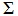 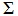 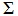 

Приложение 5 к приказу         

Председателя Агентства Республики  

Казахстан по статистике       

от 16 октября 2013 года № 242    

      3. Электр энергиясы және оны есепке алудың орнатылған құралдарының саны туралы мәліметтерді көрсетіңіз

      Укажите сведения об электроэнергии и количестве установленных приборов учета электроэнергии_________________________

      1ЭЖОА – Электр энергиясы мен жылу энергиясын өндіру, бөлу және тұтыну объектілерінің анықтамалығы

      СОЭТ - Справочник объектов производства, распределения и потребления электроэнергии и теплоэнергии

      2Мың кВт. сағ. – мұнда жәнебұдан әрі мың киловатт-сағат

      Тысяч кВт. ч. – здесь и далее тысяч киловатт-часов

      4. Жылу энергиясы туралы мәліметтерді көрсетіңіз

      Укажите сведения о теплоэнергии__________________________________________________

      3Гкал – мұнда және гигакалория

      Гкал - здесь и далее гигакалория

      4Гкал/сағ. – мұнда және сағатына гигакалория

      Гкал/ч. – далее гигакалория в час

      4.1. Елді мекендер бойынша жылу энергиясының жіберілуін және ысырабын көрсетіңіз

      Укажите отпуск и потери тепловой энергии по населенным пунктам

      5. Жылу энергиясын экономикалық қызмет түрлері бойынша жіберу туралы мәліметтерді көрсетіңіз, Гкал

      Укажите сведения об отпуске теплоэнергии по видам экономической деятельности, Гкал__________________________________________________

      5ПҚК – пайдалы қызмет коэффициенті

      КПД – коэффициент полезного действия

      6ЭҚЖЖ – мұнда және бұдан әрі «Экономикалық қызмет түрлерінің жалпы жіктеуіші»

      ОКЭД – здесь и далее «Общий классификатор видов экономической деятельноти»

      6. Жылу желілерінің ұзындығын көрсетіңіз, километрмен

      Укажите протяженность тепловых сетей, в километрах

      6.1. Елді мекендердегі жылу желілерінің ұзындығын көрсетіңіз, километрмен

      Укажите протяженность тепловых сетей в населенных пунктах, в километрах

      7. Электр станцияларының қуатын көрсетіңіз

      Укажите мощность электростанций

      8. Қазандықтардың жылу қуатын көрсетіңіз, Гкал/сағ

      Укажите тепловую мощность котельных, Гкал/ч

      9. Табиғи отынның жұмсалуын көрсетіңіз

      Укажите расход натурального топлива_______________________________________________

      7ӨӨСЖ – Өнеркәсіптік өнімдердің (тауарлардың, қызметтердің) статистикалық жіктеуіші

      СКПП – Статистический классификатор промышленной продукции (товаров, услуг)

      10. Апаттардың және агрегаттардың апатты жөндеуде бос тұрған санын көрсетіңіз

      Укажите число аварий и простои агрегатов в аварийном ремонте

      11. Электр және жылу энергиясы үшін тұтынушылардың берешек сомасын көрсетіңіз, мың теңге

      Укажите сумму задолженности потребителей за электрическую и тепловую энергию, тысяч тенге

Приложение 6 к приказу         

Председателя Агентства Республики  

Казахстан по статистике       

от 16 октября 2013 года № 242     

Инструкция по заполнению статистической формы

общегосударственного статистического наблюдения

«Отчет о работе электростанций и котельных»

(код 0281104, индекс 6-ТП, периодичность годовая)

      1. Настоящая Инструкция по заполнению статистической формы общегосударственного статистического наблюдения «Отчет о работе электростанций и котельных» (код 0281104, индекс 6-ТП, периодичность годовая) разработана в соответствии с подпунктом 7) статьи 12 Закона Республики Казахстан от 19 марта 2010 года «О государственной статистике» и детализирует заполнение статистической формы общегосударственного статистического наблюдения «Отчет о работе электростанций и котельных» (код 0281104, индекс 6-ТП, периодичность годовая).



      2. Следующие определения применяются в целях заполнения данной статистической формы:

      1) установленная электрическая мощность на конец года – это сумма номинальных мощностей всех принятых в эксплуатацию паровых и газовых турбин, паровых машин, двигателей внутреннего сгорания и других механических двигателей, связанных с электрическими генераторами и предназначенных для выработки электроэнергии;

      2) установленная тепловая мощность на конец года – это сумма номинальных (заводских или перемаркированных) тепловых мощностей всего принятого по акту в эксплуатацию оборудования, предназначенного для отпуска тепла потребителям с паром и горячей водой;

      3) потери тепловой энергии – разность между количеством тепла, поданного в сеть (включает в себя количество произведенной тепловой энергии и полученной со стороны за вычетом тепла, израсходованного на собственные нужды), и количеством тепла, отпущенного на сторону (включает в себя количество тепловой энергии отпущенной потребителям и другому предприятию-перепродавцу);

      4) максимум электрической нагрузки – это наибольшая нагрузка, зарегистрированная измерительными приборами, которую электростанция несла в отчетном году в продолжение не менее получаса;

      5) максимум тепловой нагрузки – наибольший одновременный отпуск тепловой энергии всеми видами оборудования в отчетном году в продолжение не менее получаса;

      6) авария – отказ элементов систем, сетей и источников теплоснабжения, повлекший прекращение подачи тепловой энергии потребителям и абонентам на отопление и горячее водоснабжение на период более 8 часов;

      7) концессия – передача по договору концессии объектов государственной собственности во временное владение и пользование в целях улучшения и эффективной эксплуатации, а также прав на создание (строительство) новых объектов за счет средств концессионера с предоставлением последнему права владения, пользования и распоряжения ими либо без такового с обязательным финансированием за счет средств концессионера и передачей государству;

      8) аренда – соглашение, по которому собственник передает нанимателю право пользования и исключительного владения, но не право собственности на объект, на определенное время при условии уплаты ренты. Предоставление или принятие во временное владение и пользование различных природных и имущественных объектов (земли, предприятия и так далее), а также иного имущества за определҰнную плату на договорных началах;

      9) количество установленных приборов учета электроэнергии – это количество установленных общедомовых счетчиков в жилых многоквартирных домах.



      3. Отчет составляется отдельно по каждой электростанции или котельной, а также с указанием фактического местонахождения.

      В разделе 2 к прочим видам электростанций относятся электрогенераторные установки (в том числе автономные энергоисточники на промышленных предприятиях) по выработке электроэнергии.



      4. В разделе 3 количество выработанной электростанцией или энергопредприятием электроэнергии за отчетный год определяется по показаниям счетчиков генератора. Отчет представляется всеми категориями электростанций, а также отдельно стоящей котельной.

      Никаких поправочных коэффициентов к показаниям счетчиков генераторов, помимо постоянных коэффициентов, указанных на счетчиках, вводить не допускается.

      В строке 1.1 указывается объем выработанной электрической энергии автономными источниками энергии.

      Количество электроэнергии, отпущенной электростанцией или объединенным энергопредприятием, находится как разность между количеством выработанной электроэнергии и расходом ее на собственные нужды электростанции на выработку электроэнергии и на отпуск теплоэнергии.

      В расход электроэнергии на собственные нужды электростанции включается электроэнергия, потребляемая ею из энергосистемы. Поэтому по электростанциям, которые периодически работают, отпуская только теплоэнергию, отпуск электроэнергии за отдельные месяцы может быть отрицательным, если электростанция в данном месяце вообще не вырабатывала электроэнергии или если потребление электроэнергии из энергосистемы для отпуска тепла превышала ее выработку.



      5. По строке 1 раздела 4 указывается количество выработанной тепловой энергии, из нее по строкам 1.1 – 1.4 котельными мощностью до 3 Гкал/ч. (строка - 1.1), от 3,1 до 20 Гкал/ч. (строка - 1.2), от 20,1 до 100 Гкал/ч. (строка - 1.3), свыше 100,1 Гкал/ч. (строка - 1.4).

      Под отпуском тепловой энергии со станций понимается все отпущенное от электростанции (котельной, энергопредприятия) тепло за вычетом тепла, возвращенного на электростанцию с конденсатом производственного пара, обратной сетевой водой, «мятым паром», отработавшим у внешних потребителей, а также тепла холодной воды, восполняющей невозврат конденсата и потери сетевой воды.

      Показатели в разделе 4, кроме строк 3-3.2, и разделе 7 отражаются в целом по предприятию.

      По графе 2 подраздела 4.1 указывается объем отпущенной тепловой энергии в отчетном году населенным пунктам (городу, поселку, сельскому населенному пункту).

      По графе 3 подраздела 4.1 указывается потери тепловой энергии в населенных пунктах (городе, поселке, сельском населенном пункте).

      По графе 4 подраздела 4.1 указывается потери тепловой энергии на тепловых и паровых сетях населенных пунктов (города, поселка, сельского населенного пункта).



      6. В разделе 5 по строкам 1.1-1.18 указываются сведения об отпуске теплоэнергии по видам экономической деятельности (сельскому, лесному и рыбному хозяйству; горнодобывающей промышленности и разработке карьеров; обрабатывающей промышленности и т.д.).



      7. В разделе 6 в протяженность тепловых сетей не включаются внутриквартальные (дворовые сети).

      Замена сетей заключается в проведении планово-предупредительных работ с целью предотвращения их преждевременного износа.

      Протяженность тепловых сетей определяется по длине их трассы независимо от способа прокладки, с уложенными двумя трубопроводами: прямого и обратного для водяной сети, паропровода и конденсатопровода для паровой сети. В протяженности водяной сети должна учитываться протяженность отдельных сетей, используемых для горячего водоснабжения.

      В подразделе 6.1 указывается протяженность тепловых и паровых сетей в населенных пунктах (в городе, поселке, сельском населенном пункте). Коды Классификатора административно-территориальных объектов (КАТО) заполняются работниками органа статистики.



      8. В установленную электрическую мощность на конец года включаются и мощности первичных тепловых двигателей с генераторами собственных нужд электростанции.

      Установленная тепловая мощность котельной на конец года равна сумме номинальных (заводских или перемаркированных) тепловых мощностей всех установленных на ней паровых и водогрейных котлов, принятых по акту в эксплуатацию.

      Располагаемая электрическая (тепловая) мощность равна установленной электрической (тепловой) мощности, за вычетом имеющихся разрывов мощности.

      Средняя за отчетный год установленная мощность равна мощности на начало отчетного года, если в течение года не вводилось новое, не демонтировалось старое оборудование, и не производилась перемаркировка действующего оборудования.

      При определении среднегодовой установленной электрической мощности электростанции в нее включается мощность турбоагрегатов и других механических двигателей, находящихся в ремонте, реконструкции, резерве, сезонной и длительной консервации, а также двигателей с генераторами, временно работающих в режиме синхронного компенсатора.

      Средняя за отчетный год рабочая мощность равна располагаемой за вычетом эксплуатационного недоиспользования и ремонтной мощности.



      9. В разделе 9 в расход топлива включается все топливо, израсходованное в электростанции или котельной с учетом расхода его на сушку котлов после капитального ремонта, растопки и горячий резерв.

      По строкам 1-1.11 проставляется количество используемого топлива.



      10. В строках 1 и 2 раздела 11 указывается общая сумма задолженности потребителей на конец отчетного года за электрическую и тепловую энергию, в том числе задолженность населения, предприятий, организаций, содержащихся за счет республиканского и местного бюджета и других потребителей.

      По строкам 1.1, 2.1 указывается задолженность населения за электрическую и тепловую энергию.

      По строкам 1.2, 2.2 указывается задолженность за электрическую и тепловую энергию юридических лиц, являющихся коммерческими организациями, которые создаются в форме хозяйственного товарищества, акционерного общества, производственного кооператива.

      По строкам 1.3, 2.3 указывается задолженность за электрическую и тепловую энергию организаций, содержащихся за счет республиканского бюджета.

      По строкам 1.4, 2.4 указывается задолженность за электрическую и тепловую энергию организаций, содержащихся за счет местного бюджета.

      По строкам 1.5, 2.5 указывается задолженность за электрическую и тепловую энергию юридических лиц, являющихся некоммерческими организациями, которые создаются в форме общественного объединения, потребительского кооператива, общественного фонда, религиозного объединения и в иной форме, а также других лиц, не вошедших в вышеукзанные категории потребителей.



      11. Представление данной статистической формы осуществляется на бумажном носителе и в электронном формате. Заполнение статистической формы в электронном формате осуществляется посредством использования программного обеспечения, размещенного в разделе «Отчеты on-line» на Интернет-ресурсе Агентства Республики Казахстан по статистике (www.stat.gov.kz).



      12. Примечание: Х – данная позиция не подлежит заполнению.



      13. Арифметико-логический контроль:

      1) Раздел 3. «Укажите сведения об электроэнергии и количестве установленных приборов учета»:

      строка 1 > строка 2;

      строка 2 > строка 1 – строка 3;

      строка 3 = строк 3.1, 3.2, 3.3.

      2) Раздел 4. «Укажите сведения о теплоэнергии»:

      строка 1 > строк 1.1, 1.2, 1.3, 1.4;

      строка 1.5 < строка 1

      строка 3 = строк 3.1, 3.2;

      строка 4 = строк 4.1, 4.2, 4.3,.4.4 = строка 1 + строка 2 - строка 5 - строка 6.

      строка 5 > строка 5.1;

      строка 7 > строк 7.1, 7.2, 7.3, 7.4;

      3) Раздел 5. «Укажите сведения об отпуске теплоэнергии по видам экономической деятельности»:

      строка 1 = строк 1.1-1.18

      4) Раздел 6. «Укажите протяженность тепловых сетей, в километрах»:

      строка 1 = строк 1.1, 1.2, 1.3, 1.4;

      строка 1.5 < строка 1;

      строка 1.6 < строка 1;

      строка 1.6.1 < строка 1.6 и строка 1;

      строка 1.6.1.1 < строка 1.6.1.

      5) Раздел 10. «Укажите число аварий и простои агрегатов в аварийном ремонте»:

      строка 1 = строк 1.1, 1.2;

      6) Раздел 11. «Укажите сумму задолженности потребителей за отпущенную электрическую и тепловую энергию»:

      строка 1 = строк 1.1, 1.2, 1.3, 1.4, 1.5 для каждой графы;

      строка 2 = строк 2.1, 2.2, 2.3, 2.4, 2.5 для каждой графы;

      графа 1 > сумме граф 2, 3, 4 для каждой строки.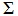 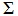 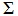 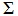 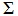 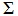 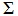 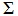 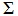 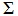 

Приложение 7 к приказу         

Председателя Агентства Республики  

Казахстан по статистике       

от 16 октября 2013 года № 242    

      2. Электр энергиясының кірісі мен шығысы, мың киловатт сағат

      Приход и расход электроэнергии, тысяч киловатт часов

      2.1. Электр энергиясының кірісін көрсетіңіз, мың киловатт сағат

      Укажите приход электроэнергии, тысяч киловатт часов_______________________________________

      1Мұнда және бұдан әрi нысанда облыстың атауы көрсетіледі

      Здесь и далее в форме указывается наименование области

      2.2 Электр энергиясының шығысын көрсетіңіз, мың кВт.сағ

      Укажите расход электроэнергии, тысяч кВт.ч

      3. Кәсіпорынды немесе мемлекетті және олардан алынған электр энергиясының көлемін көрсетіңіз (республика шегінде және республикадан тысқары жерлерден)

      Укажите предприятие или государство и объемы полученной от них электроэнергии (в пределах и из-за пределов республики)______________________________________________

      2БСН – мұнда және бұдан әрі бизнес сәйкестендіру нөмірі, статистика органдарының қызметкерлері толтырады

      БИН – здесь и далее бизнес идентификационный номер, заполняется работниками органов статистики

      3ЕЖ – мұнда және бұдан әрі елдер жіктеуіші

      КС – здесь и далее классификатор стран

      4. Кәсіпорынды немесе мемлекетті және оларға жіберілген электр энергиясының көлемін көрсетіңіз (республика шегінде және республикадан тысқары жерлерден)

      Укажите предприятие или государство и объемы отпущенной им электроэнергии (в пределах и за пределы республики)

      5. Өндірістік үдерісті қамтамасыз ететін энергетикалық жабдықтың құрамын көрсетіңіз (электр станциясының жабдықтарынсыз), есепті жылдың соңына

      Укажите состав энергетического оборудования, обслуживающего производственный процесс (без оборудования электростанций), на конец отчетного года

      6. Электр станцияларының (электр генераторлық қондырғылардың) жұмысы туралы мәліметтерді көрсетіңіз (әр электр станциясы (электр генераторлық қондырғы) бойынша мәліметтер жеке көрсетіледі)

      Укажите сведения о работе электростанций (электрогенераторных установок) (сведения приводятся по каждой электростанции (электрогенераторной установке) отдельно)_________________________________________

      4ЖЭС – жылу электр станциясы

      ТЭС – тепловая электростанция

      5ГЭС – гидроэлектр станциясы

      ГЭС – гидроэлектростанция 

      7. Электрмен жабдықтау бойынша объектілердің бар болуын және электр желілерінің ұзындығын көрсетіңіз

      Укажите наличие объектов по электроснабжению и протяженность электросетей

Приложение 8 к приказу         

Председателя Агентства Республики  

Казахстан по статистике       

от 16 октября 2013 года № 242     

Инструкция по заполнению статистической формы

«Отчет о производстве, распределении и потреблении

электрической энергии»

(код 0271104, индекс 24-энергетика, периодичность годовая)

      1. Настоящая Инструкция по заполнению статистической формы общегосударственного статистического наблюдения «Отчет о производстве, распределении и потреблении электрической энергии» (код 0271104, индекс 24-энергетика, периодичность годовая) (далее – Инструкция) разработана в соответствии с подпунктом 7) статьи 12 Закона Республики Казахстан от 19 марта 2010 года «О государственной статистике» и детализирует заполнение статистической формы общегосударственного статистического наблюдения «Отчет о производстве, распределении и потреблении электрической энергии» (код 0271104, индекс 24-энергетика, периодичность годовая).



      2. Следующие понятия применяются в целях заполнения данной статистической формы:



      1) установленная мощность электростанции на конец года - сумма номинальных мощностей всех принятых в эксплуатацию паровых и газовых турбин, паровых машин, двигателей внутреннего сгорания и других механических двигателей, связанных с электрическими генераторами и предназначенных для выработки электроэнергии;



      2) потери электроэнергии – это разность между отпущенной электроэнергией в сеть, количеством электроэнергии, израсходованной на собственные производственные нужды и количеством полезно отпущенной электроэнергии абонентам;



      3) технологические потери – это естественные потери, обусловленные физическими процессами, происходящими при передаче электроэнергии по электрическим сетям и выражающимися в преобразовании части электроэнергии в тепло в элементах сетей;



      4) коммерческие потери - потери из-за погрешностей системы учета электроэнергии;



      5) максимально-длительная марочная мощность оборудования - наибольшая мощность, с которой оборудование может работать длительное время с полной надежностью;



      6) линия электропередачи - один из компонентов электрической сети, система энергетического оборудования, предназначенная для передачи электроэнергии посредством электрического тока;



      7) воздушная линия электропередачи - устройство, предназначенное для передачи или распределения электрической энергии по проводам, находящимся на открытом воздухе и прикреплҰнным с помощью траверс (кронштейнов), изоляторов и арматуры к опорам или другим сооружениям (мостам, путепроводам);



      8) кабельная линия электропередачи - линия для передачи электроэнергии или отдельных ее импульсов, состоящая из одного или нескольких параллельных кабелей с соединительными, стопорными и концевыми муфтами (заделками) и крепежными деталями, а для маслонаполненных линий, кроме того, с подпитывающими аппаратами и системой сигнализации давления масла.



      3. Электробаланс характеризует источники поступления и статьи распределения электрической энергии.

      В строке 1.1 раздела 2.1 приводятся данные о количестве электроэнергии, выработанной предприятием (организацией) за отчетный год, которые равняются аналогичным показателям статистических форм «Отчет предприятия о производстве и отгрузке продукции (товаров, услуг)», (код 0301104, индекс 1-П, периодичность годовая) и «Отчет о работе электростанций и котельных» (код 0281104, индекс 6-ТП, периодичность годовая).

      Количество выработанной электростанцией (предприятием) электроэнергии за отчетный год определяется по показаниям счетчиков генератора.

      В отчете указывается все количество фактически полученной со стороны электроэнергии. Показатель количества полученной электроэнергии предварительно согласовывается с предприятием (организацией), у которого электроэнергия покупается, в целях недопущения расхождений в данных, представляемых отчитывающимися предприятиями (организациями).

      Данный раздел заполняется тепловыми и гидроэлектростанциями, прочими электростанциями. Энергопередающие и энергоснабжающие предприятия, а также предприятия, потреблявшие электрическую энергию в процессе промышленной деятельности заполняют строки 1 и 1.2.

      Приход электроэнергии в строке 1.2 подраздела 2.1 указывается без вычета электроэнергии, отпущенной данной энергоснабжающей организацией блокстанциям и другим энергоснабжающим организациям.



      4. В разделе 2.2 к потребленной электроэнергии относится все количество электроэнергии, выработанной своей электростанцией и полученной со стороны, за вычетом количества электроэнергии, отпущенной на сторону. При этом к отпуску на сторону приравнивается электроэнергия, отпущенная своим непромышленным хозяйствам и организациям.

      Строка 1.1 состоит из потребления электроэнергии на производственные нужды электростанции, включая потребление электроэнергии на производство электроэнергии и теплоэнергии.

      В строке 1.2.17 указывается все количество электроэнергии, фактически отпущенное за год данным предприятием, включая транзитные передачи, а не сальдированная величина, то есть не разница между взаимно переданными количествами электроэнергии. При наличии «перепродавцов» показывается отпуск электроэнергии специальным организациям по оптовой покупке электроэнергии и перепродаже ее потребителям (городским коммунальным электросетям и тому подобным).

      В отчете показывается фактическое количество отпущенной электроэнергии перепродавцу, то есть количество за которое перепродавец оплачивает энергосбыту. В отпуск перепродавцу включается количество электроэнергии, потребленное предприятиями, ведущими расчет за потребленную электроэнергию не с энергосбытом, а с перепродавцом.

      В строку 1.2.18 включается освещение непроизводственных помещений производящих и потребляющих предприятий, а также потребление электроэнергии на технические цели, не связанные с выработкой электроэнергии и теплоэнергии.

      В разделе 2.2 строки 1.2.1-1.2.17 не заполняются прочими электростанциями и предприятиями, потреблявшими электрическую энергию в процессе промышленной деятельности. Предприятия, потреблявшие электрическую энергию в процессе промышленной деятельности, заполняют строки 1-1.2, 1.2.18.



      5. В графах 3, 4, 5, 6 в подразделах 2.1 и 2.2 указывается наименования областей.

      К технологическим потерям также относятся нагрузочные потери, потери холостого хода и климатические потери.



      6. В разделах 3 и 4 показывается все количество электроэнергии отпущенной и полученной каждым предприятием, с указанием области Республики Казахстан или другой страны (в случае получения электроэнергии из-за пределов или отпуска ее за пределы республики).



      7. В разделе 5 отражается состав установленного энергетического оборудования, обслуживающего производственный процесс, на конец отчетного года.

      В графах 1 и 2 приводятся сведения о количестве и суммарной мощности каждого вида энергетического оборудования (механические двигатели, электродвигатели, электроаппараты), установленного на предприятии по состоянию на конец отчетного года. В эту сумму включаются мощности временно не работающие и находящиеся в ремонте, реконструкции, резерве или на консервации.



      8. Раздел 6 заполняют все предприятия, имеющие в своем хозяйстве электростанции или электрогенераторные установки, предназначенные для выработки электроэнергии, независимо от мощности, места установки оборудования, от рода тока, характера использования электроэнергии, стационарная или передвижная; действующая или бездействующая электростанция; от принадлежности электростанции – непосредственно предприятию или в арендном пользовании. Данные приводятся отдельно по каждой стационарной и передвижной электростанции.

      В установленную мощность электростанции включаются и мощности первичных двигателей с генераторами собственных нужд электростанции.

      Данный раздел заполняют тепловые и гидроэлектростанции, прочие электростанции.



      9. В разделе 7 указываются данные по оборудованию состоящем на балансе предприятий.

      Комплектная трансформаторная подстанция служит для приема, преобразования и распределения электрической энергии трехфазного переменного тока напряжением до 20 киловольт частотой 50 герц и предназначена для электроснабжения городских жилищно-коммунальных, общественных и промышленных объектов, а также зон индивидуальной застройки и коттеджных поселков по одно-, двухлучевой или петлевой схемам.

      Не заполняются данные по промышленным предприятиям, потребляющим электроэнергию на собственные производственные нужды и имеющим КТП и электрические сети на собственной территории, от которых осуществляется электроснабжение только производственного процесса. Заполняются данные в случае распределения (передачи) электроэнергии промышленным предприятием другим потребителям.

      Данный раздел заполняют тепловые и гидроэлектростанции, прочие электростанции, энергопередающие и энергоснабжающие предприятия.



      10. Представление данной статистической формы осуществляется на бумажном носителе и в электронном формате. Заполнение статистической формы в электронном формате осуществляется посредством использования программного обеспечения, размещенного в разделе «Отчеты on-line» на интернет-ресурсе Агентства Республики Казахстан по статистике (www.stat.gov.kz).

      Примечание: Х - данная позиция не подлежит заполнению.



      11. Арифметико-логический контроль:

      1) Подраздел 2.1 «Укажите приход электроэнергии»:

      Строка 1 = строка 1.1 + строка 1.2, для каждой графы;

      2) Подраздел 2.2 «Укажите расход электроэнергии»:

      Строка 1 = строка 1.1 + строка 1.2 + строка 1.3 по графам 1, 2;

      Строка 1 = строка 1.2 по графам 3 – 7;

      Строка 1.1 = строка 1.1.1 + строка 1.1.2, по графам 1, 2;

      Строка 1.1.2 =сумме строк 1.1.2.1-1.1.2.4, по графам 1, 2;

      Строка 1.2 = сумма строк 1.2.1-1.2.8, 1.2.9-1.2.18, для каждой графы;

      Строка 1.2.8 = сумма строк 1.2.8.1-1.2.8.7, для каждой графы;

      Строка 1.3 = строка 1.3.1+строка 1.3.2, по графам 1, 2;

      3) Контроль между разделами:

      Строка 1 подраздела 2.1 = Строка 1 подраздела 2.2.

Приложение 9 к приказу         

Председателя Агентства Республики  

Казахстан по статистике       

от 16 октября 2013 года № 242          1.  Жаңартылатын энергия көздерiн пайдалану объектiсiнің нақты орналасқан орнын көрсетіңіз (заңды тұлғаның және (немесе) оның құрылымдық және оқшауланған бөлімшесінің тіркелген жеріне қарамастан) - облыс, қала, аудан, елді мекен

      Укажите фактическое местонахождение объекта по использованию возобновляемых источников энергии (независимо от места регистрации юридического лица и (или) его структурного и обособленного подразделения) - область, город, район, населенный пункт      Аумақ коды Әкімшілік-аумақтық объектілер жіктеуішіне (ӘАОЖ) сәйкес (статистика органының қызметкері толтырады)

      Код территории согласно Классификатору административно-территориальных объектов (КАТО) (заполняется работниками органа статистики)

      2. Жылу және (немесе) электр энергиясын өндіру туралы деректерді көрсетіңіз

      Укажите данные о выработке тепловой и (или) электрической энергии______________________________________

      1ӨӨСЖ – өнеркәсіптік өнімдердің (тауарлардың, қызметтердің) статистикалық жіктеуіші

      СКПП – статистический классификатор промышленной продукции (товаров, услуг)

      3. Жылу және (немесе) электр энергиясын тұтыну және жіберу туралы деректерді көрсетіңіз

      Укажите данные о потреблении и отпуске тепловой и (или) электрической энергии

      4. Жылу және (немесе) электр энергиясын жіберу туралы деректерді көрсетіңіз

      Укажите данные об отпуске тепловой и (или) электрической энергии

      5. Электр және жылу энергиясының шығыны туралы деректерді көрсетіңіз

      Укажите данные о потерях электрической и тепловой энергии

Приложение 10 к приказу         

Председателя Агентства Республики  

Казахстан по статистике       

от 16 октября 2013 года № 242     

Инструкция по заполнению статистической формы

общегосударственного статистического наблюдения

«Анкета обследования предприятий, имеющих объекты по

использованию возобновляемых источников энергии»

(код 3001104, индекс ВИЭ-001, периодичность годовая)

      1. Настоящая Инструкция по заполнению статистической формы общегосударственного статистического наблюдения «Анкета обследования предприятий, имеющих объекты по использованию возобновляемых источников энергии» (код 3001104, индекс ВИЭ-001, периодичность годовая) (далее – Инструкция) разработана в соответствии с подпунктом 7) статьи 12 Закона Республики Казахстан от 19 марта 2010 года «О государственной статистике» и детализирует порядок заполнения статистической формы общегосударственного статистического наблюдения «Анкета обследования предприятий, имеющих объекты по использованию возобновляемых источников энергии» (код 3001104, индекс ВИЭ-001, периодичность годовая).



      2. Следующие определения применяются в целях заполнения данной статистической формы:



      1) возобновляемые источники энергии – источники энергии, непрерывно возобновляемые за счет естественно протекающих природных процессов, включающие в себя следующие виды: энергия солнечного излучения, энергия ветра, гидродинамическая энергия воды; геотермальная энергия: тепло грунта, подземных вод, рек, водоемов, а также антропогенные источники первичных энергоресурсов: биомасса, биогаз и иное топливо из органических отходов, используемые для производства электрической и (или) тепловой энергии;



      2) объект по использованию возобновляемых источников энергии – технические устройства, предназначенные для производства электрической и (или) тепловой энергии с использованием возобновляемых источников энергии, и взаимосвязанные с ними сооружения и инфраструктура, технологически необходимые для эксплуатации объекта по использованию возобновляемых источников энергии и находящиеся на балансе собственника объекта по использованию возобновляемых источников энергии;



      3) малые гидроэлектростанции – гидроэлектростанции, с установками, расположенными в одном гидроузле, суммарной мощностью не более тридцати пяти мегаватт и без водохранилищ, обеспечивающих более чем суточный срок регулирования, определяемые уполномоченным органом в области поддержки использования возобновляемых источников энергии в соответствии с правилами централизованной покупки расчетно-финансовым центром электрической энергии, произведенной с использованием возобновляемых источников энергии;



      4) энергия ветра – кинетическая энергия ветра, используемая в ветродвигателях для выработки электроэнергии;



      5) энергия солнца – энергия солнечных лучей, преобразованных в тепловую и электрическую энергии с помощью специальных полупроводниковых солнечных пластинчатых коллекторов, которые выставляются прямо на солнечные лучи;



      6) геотермальная энергия – энергия в виде тепла, выделяемого земной корой, обычно в форме нагретой воды или пара;



      7) биомасса – органические не ископаемые материалы биологического происхождения;



      8) биогаз – метан, монооксид углерода и (или) водород, получаемые из биомассы в результате ее брожения.



      3. В разделе 1 указывается фактическое местонахождение объекта по использованию возобновляемых источников энергии (независимо от места регистрации юридического лица и (или) его структурного и обособленного подразделения). Код территории согласно Классификатору административно-территориальных объектов заполняется работником органа статистики.



      4. В разделе 2 приводятся данные об объемах тепловой и (или) электрической энергии, выработанной объектом по использованию возобновляемых источников энергии.



      5. В разделе 3 приводятся данные о потреблении и отпуске тепловой и (или) электрической энергии. Показатель «Потреблено внутри предприятия» состоит из потребления тепловой и электрической энергии на производственные и хозяйственные нужды объекта по использованию возобновляемых источников энергии. По строкам 2.1, 2.2 указывается объем тепловой и (или) электрической энергии отпущенный на освещение и (или) отопление квартир и домов.



      6. В разделе 4 по строкам 1.1-1.20 указывается отпуск тепловой и (или) электрической энергии предприятиям, осуществляющим деятельность в соответствующих секторах экономики.



      7. Строка 1 раздела 5 включает в себя технологический расход (потери) на передачу энергии по сетям. Потеря тепловой энергии определяется как разность между объемом тепла, поданного в сеть и количеством тепла, отпущенного на сторону.



      8. Представление данной статистической формы осуществляется на бумажном носителе и в электронном формате. Заполнение статистической формы в электронном формате осуществляется посредством использования программного обеспечения, размещенного в разделе «Отчеты on-line» на Интернет-ресурсе Агентства Республики Казахстан по статистике (www.stat.gov.kz).



      9. Арифметико-логический контроль:

      1) Раздел 2 «Объем выработанной тепловой и (или) электрической энергии»:

      строка 1 = строк 1.1, 1.2, 1.3, 1.4;

      строка 2 = строк 2.1, 2.2, 2.3, 2.4;

      2) Раздел 3 «Данные о потреблении и отпуске тепловой и (или) электрической энергии»: строка 2 = строк 2.1, 2.2;

      3) Раздел 4 «Данные об отпуске тепловой и (или) электрической энергии»: строка 1 = строк 1.1 – 1.20;

      4) Контроль между разделами:

      строка 1 = строка 1 раздела 2 – строк 1, 2 раздела 3 – строка1 раздела 4;

      строка 2 = строка 2 раздела 2 – строк 1, 2 раздела 3 – строка 1 раздела 4.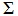 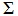 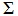 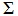 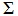 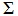 
					© 2012. РГП на ПХВ «Институт законодательства и правовой информации Республики Казахстан» Министерства юстиции Республики Казахстан
				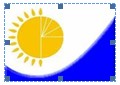 Мемлекеттік статистика органдары

құпиялылығына кепілдік береді

Конфиденциальность гарантируется органами

государственной статистикиМемлекеттік статистика органдары

құпиялылығына кепілдік береді

Конфиденциальность гарантируется органами

государственной статистикиМемлекеттік статистика органдары

құпиялылығына кепілдік береді

Конфиденциальность гарантируется органами

государственной статистикиМемлекеттік статистика органдары

құпиялылығына кепілдік береді

Конфиденциальность гарантируется органами

государственной статистикиМемлекеттік статистика органдары

құпиялылығына кепілдік береді

Конфиденциальность гарантируется органами

государственной статистикиҚазақстан Республикасы

Статистика агенттігі

төрағасының 2013 жылғы

16 қазан № ___ бұйрығына

1 қосымшаҚазақстан Республикасы

Статистика агенттігі

төрағасының 2013 жылғы

16 қазан № ___ бұйрығына

1 қосымшаЖалпымемлекеттік статистикалық байқау

бойынша статистикалық нысан

Статистическая форма общегосударственного

статистического наблюденияЖалпымемлекеттік статистикалық байқау

бойынша статистикалық нысан

Статистическая форма общегосударственного

статистического наблюденияЖалпымемлекеттік статистикалық байқау

бойынша статистикалық нысан

Статистическая форма общегосударственного

статистического наблюденияЖалпымемлекеттік статистикалық байқау

бойынша статистикалық нысан

Статистическая форма общегосударственного

статистического наблюденияЖалпымемлекеттік статистикалық байқау

бойынша статистикалық нысан

Статистическая форма общегосударственного

статистического наблюденияАумақтық

статистика

органына

тапсырылады

Представляется

территориальному

органу

статистикиАумақтық

статистика

органына

тапсырылады

Представляется

территориальному

органу

статистикиАумақтық

статистика

органына

тапсырылады

Представляется

территориальному

органу

статистикиСтатистикалық

нысанды

www.stat.gov.kz сайтынан

алуға боладыСтатистическую

форму можно

получить на

сайте

www.stat.gov.kzСтатистикалық

нысанды

www.stat.gov.kz сайтынан

алуға боладыСтатистическую

форму можно

получить на

сайте

www.stat.gov.kzСтатистикалық

нысанды

www.stat.gov.kz сайтынан

алуға боладыСтатистическую

форму можно

получить на

сайте

www.stat.gov.kzМемлекеттік статистиканың тиісті органдарына алғашқы статистикалық деректерді тапсырмау, уақтылы тапсырмау және дәйексіз деректерді беру «Әкімшілік құқық бұзушылық туралы» Қазақстан Республикасы Кодексінің 381-бабында көзделген әкімшілік құқық бұзушылықтар болып табылады.

Непредставление, несвоевременное представление и представление недостоверных первичных статистических данных в соответствующие органы государственной статистики являются административными правонарушениями, предусмотренными статьей 381 Кодекса Республики Казахстан «Об административных правонарушениях».Мемлекеттік статистиканың тиісті органдарына алғашқы статистикалық деректерді тапсырмау, уақтылы тапсырмау және дәйексіз деректерді беру «Әкімшілік құқық бұзушылық туралы» Қазақстан Республикасы Кодексінің 381-бабында көзделген әкімшілік құқық бұзушылықтар болып табылады.

Непредставление, несвоевременное представление и представление недостоверных первичных статистических данных в соответствующие органы государственной статистики являются административными правонарушениями, предусмотренными статьей 381 Кодекса Республики Казахстан «Об административных правонарушениях».Мемлекеттік статистиканың тиісті органдарына алғашқы статистикалық деректерді тапсырмау, уақтылы тапсырмау және дәйексіз деректерді беру «Әкімшілік құқық бұзушылық туралы» Қазақстан Республикасы Кодексінің 381-бабында көзделген әкімшілік құқық бұзушылықтар болып табылады.

Непредставление, несвоевременное представление и представление недостоверных первичных статистических данных в соответствующие органы государственной статистики являются административными правонарушениями, предусмотренными статьей 381 Кодекса Республики Казахстан «Об административных правонарушениях».Мемлекеттік статистиканың тиісті органдарына алғашқы статистикалық деректерді тапсырмау, уақтылы тапсырмау және дәйексіз деректерді беру «Әкімшілік құқық бұзушылық туралы» Қазақстан Республикасы Кодексінің 381-бабында көзделген әкімшілік құқық бұзушылықтар болып табылады.

Непредставление, несвоевременное представление и представление недостоверных первичных статистических данных в соответствующие органы государственной статистики являются административными правонарушениями, предусмотренными статьей 381 Кодекса Республики Казахстан «Об административных правонарушениях».Мемлекеттік статистиканың тиісті органдарына алғашқы статистикалық деректерді тапсырмау, уақтылы тапсырмау және дәйексіз деректерді беру «Әкімшілік құқық бұзушылық туралы» Қазақстан Республикасы Кодексінің 381-бабында көзделген әкімшілік құқық бұзушылықтар болып табылады.

Непредставление, несвоевременное представление и представление недостоверных первичных статистических данных в соответствующие органы государственной статистики являются административными правонарушениями, предусмотренными статьей 381 Кодекса Республики Казахстан «Об административных правонарушениях».Мемлекеттік статистиканың тиісті органдарына алғашқы статистикалық деректерді тапсырмау, уақтылы тапсырмау және дәйексіз деректерді беру «Әкімшілік құқық бұзушылық туралы» Қазақстан Республикасы Кодексінің 381-бабында көзделген әкімшілік құқық бұзушылықтар болып табылады.

Непредставление, несвоевременное представление и представление недостоверных первичных статистических данных в соответствующие органы государственной статистики являются административными правонарушениями, предусмотренными статьей 381 Кодекса Республики Казахстан «Об административных правонарушениях».Мемлекеттік статистиканың тиісті органдарына алғашқы статистикалық деректерді тапсырмау, уақтылы тапсырмау және дәйексіз деректерді беру «Әкімшілік құқық бұзушылық туралы» Қазақстан Республикасы Кодексінің 381-бабында көзделген әкімшілік құқық бұзушылықтар болып табылады.

Непредставление, несвоевременное представление и представление недостоверных первичных статистических данных в соответствующие органы государственной статистики являются административными правонарушениями, предусмотренными статьей 381 Кодекса Республики Казахстан «Об административных правонарушениях».Мемлекеттік статистиканың тиісті органдарына алғашқы статистикалық деректерді тапсырмау, уақтылы тапсырмау және дәйексіз деректерді беру «Әкімшілік құқық бұзушылық туралы» Қазақстан Республикасы Кодексінің 381-бабында көзделген әкімшілік құқық бұзушылықтар болып табылады.

Непредставление, несвоевременное представление и представление недостоверных первичных статистических данных в соответствующие органы государственной статистики являются административными правонарушениями, предусмотренными статьей 381 Кодекса Республики Казахстан «Об административных правонарушениях».Статистикалық

нысан коды

0261104

Код

статистической

формы

0261104Статистикалық

нысан коды

0261104

Код

статистической

формы

0261104Су құбыры, кәріз және олардың жеке желілерінің жұмыстары туралы есеп
1-СК

1-ВК1-СК

1-ВКОтчет о работе водопровода, канализации и их отдельных сетейОтчет о работе водопровода, канализации и их отдельных сетейОтчет о работе водопровода, канализации и их отдельных сетейОтчет о работе водопровода, канализации и их отдельных сетейОтчет о работе водопровода, канализации и их отдельных сетейОтчет о работе водопровода, канализации и их отдельных сетейЖылдық

ГодоваяЖылдық

ГодоваяЕсепті кезең жыл

Отчетный период годжыл

годЭкономикалық қызмет түрлерінің жалпы жіктеуішінің 36, 37 - кодтарына сәйкес

негізгі және қосалқы қызмет түрлері «Суды жинау, өңдеу және бөлу», «Кәріз

жүйесі» болып табылатын барлық заңды тұлғалар және (немесе) олардың

құрылымдық және оқшауланған бөлімшелері тапсырады.

Представляют все юридические лица и (или) их структурные и обособленные подразделения,

с основным или вторичным видами деятельности «Сбор, обработка и распределение воды»,

«Канализационная система» согласно кодам Общего классификатора видов экономической

деятельности - 36, 37.Экономикалық қызмет түрлерінің жалпы жіктеуішінің 36, 37 - кодтарына сәйкес

негізгі және қосалқы қызмет түрлері «Суды жинау, өңдеу және бөлу», «Кәріз

жүйесі» болып табылатын барлық заңды тұлғалар және (немесе) олардың

құрылымдық және оқшауланған бөлімшелері тапсырады.

Представляют все юридические лица и (или) их структурные и обособленные подразделения,

с основным или вторичным видами деятельности «Сбор, обработка и распределение воды»,

«Канализационная система» согласно кодам Общего классификатора видов экономической

деятельности - 36, 37.Экономикалық қызмет түрлерінің жалпы жіктеуішінің 36, 37 - кодтарына сәйкес

негізгі және қосалқы қызмет түрлері «Суды жинау, өңдеу және бөлу», «Кәріз

жүйесі» болып табылатын барлық заңды тұлғалар және (немесе) олардың

құрылымдық және оқшауланған бөлімшелері тапсырады.

Представляют все юридические лица и (или) их структурные и обособленные подразделения,

с основным или вторичным видами деятельности «Сбор, обработка и распределение воды»,

«Канализационная система» согласно кодам Общего классификатора видов экономической

деятельности - 36, 37.Экономикалық қызмет түрлерінің жалпы жіктеуішінің 36, 37 - кодтарына сәйкес

негізгі және қосалқы қызмет түрлері «Суды жинау, өңдеу және бөлу», «Кәріз

жүйесі» болып табылатын барлық заңды тұлғалар және (немесе) олардың

құрылымдық және оқшауланған бөлімшелері тапсырады.

Представляют все юридические лица и (или) их структурные и обособленные подразделения,

с основным или вторичным видами деятельности «Сбор, обработка и распределение воды»,

«Канализационная система» согласно кодам Общего классификатора видов экономической

деятельности - 36, 37.Экономикалық қызмет түрлерінің жалпы жіктеуішінің 36, 37 - кодтарына сәйкес

негізгі және қосалқы қызмет түрлері «Суды жинау, өңдеу және бөлу», «Кәріз

жүйесі» болып табылатын барлық заңды тұлғалар және (немесе) олардың

құрылымдық және оқшауланған бөлімшелері тапсырады.

Представляют все юридические лица и (или) их структурные и обособленные подразделения,

с основным или вторичным видами деятельности «Сбор, обработка и распределение воды»,

«Канализационная система» согласно кодам Общего классификатора видов экономической

деятельности - 36, 37.Экономикалық қызмет түрлерінің жалпы жіктеуішінің 36, 37 - кодтарына сәйкес

негізгі және қосалқы қызмет түрлері «Суды жинау, өңдеу және бөлу», «Кәріз

жүйесі» болып табылатын барлық заңды тұлғалар және (немесе) олардың

құрылымдық және оқшауланған бөлімшелері тапсырады.

Представляют все юридические лица и (или) их структурные и обособленные подразделения,

с основным или вторичным видами деятельности «Сбор, обработка и распределение воды»,

«Канализационная система» согласно кодам Общего классификатора видов экономической

деятельности - 36, 37.Экономикалық қызмет түрлерінің жалпы жіктеуішінің 36, 37 - кодтарына сәйкес

негізгі және қосалқы қызмет түрлері «Суды жинау, өңдеу және бөлу», «Кәріз

жүйесі» болып табылатын барлық заңды тұлғалар және (немесе) олардың

құрылымдық және оқшауланған бөлімшелері тапсырады.

Представляют все юридические лица и (или) их структурные и обособленные подразделения,

с основным или вторичным видами деятельности «Сбор, обработка и распределение воды»,

«Канализационная система» согласно кодам Общего классификатора видов экономической

деятельности - 36, 37.Экономикалық қызмет түрлерінің жалпы жіктеуішінің 36, 37 - кодтарына сәйкес

негізгі және қосалқы қызмет түрлері «Суды жинау, өңдеу және бөлу», «Кәріз

жүйесі» болып табылатын барлық заңды тұлғалар және (немесе) олардың

құрылымдық және оқшауланған бөлімшелері тапсырады.

Представляют все юридические лица и (или) их структурные и обособленные подразделения,

с основным или вторичным видами деятельности «Сбор, обработка и распределение воды»,

«Канализационная система» согласно кодам Общего классификатора видов экономической

деятельности - 36, 37.Тапсыру мерзімі - есепті кезеңнен кейінгі 22 ақпан.

Срок представления - 22 февраля после отчетного периода.Тапсыру мерзімі - есепті кезеңнен кейінгі 22 ақпан.

Срок представления - 22 февраля после отчетного периода.Тапсыру мерзімі - есепті кезеңнен кейінгі 22 ақпан.

Срок представления - 22 февраля после отчетного периода.Тапсыру мерзімі - есепті кезеңнен кейінгі 22 ақпан.

Срок представления - 22 февраля после отчетного периода.Тапсыру мерзімі - есепті кезеңнен кейінгі 22 ақпан.

Срок представления - 22 февраля после отчетного периода.Тапсыру мерзімі - есепті кезеңнен кейінгі 22 ақпан.

Срок представления - 22 февраля после отчетного периода.Тапсыру мерзімі - есепті кезеңнен кейінгі 22 ақпан.

Срок представления - 22 февраля после отчетного периода.Тапсыру мерзімі - есепті кезеңнен кейінгі 22 ақпан.

Срок представления - 22 февраля после отчетного периода.БСН коды

код БИН1. Объектінің нақты орналасқан

орнын көрсетіңіз (респонденттің

тіркелген жеріне қарамастан) –

өңір, елді мекен

Укажите фактическое

местонахождение объекта

(независимо от места регистрации

респондента) - регион, населенный

пунктӘкімшілік-аумақтық объектілер

жіктеуішіне (бұдан әрі - ӘАОЖ1)

сәйкес аумақ коды

(статистикалық нысанды қағаз

тасығышта тапсыру кезінде

статистика органының

қызметкерлері толтырады)

Код территории согласно

Классификатору

административно-территориальных

объектов (далее - КАТО)

(заполняется работником органа

статистики при сдаче

статистической формы на бумажном

носителе)Жол

коды

Код

строкиКөрсеткіштер

ПоказателиЖыл соңына

На конец годаЖыл соңына

На конец годаЖол

коды

Код

строкиКөрсеткіштер

Показателиcу құбырлары

водопроводыкәріздер

канализацииАБ121Имараттардың саны

Число сооружений2Жеке желілердің саны

Число отдельных сетей2.1оның ішінде жалдаудағы мен концессиядағы

из них находящиеся в аренде и концессии3Көшедегі су тарататындардың саны

(будкалар, колонкалар, крандар)

Число уличных водоразборов (будок, колонок,

кранов)4Апаттар саны

Число аварий4.1оның ішінде желілерде

из них на сетях5Орнатылған суды есепке алу құралдарының

саны

Количество установленных приборов учета водыхЖол

коды

Код

строкиКөрсеткіштер

ПоказателиЖыл соңына

На конец годаЖыл соңына

На конец годаЖол

коды

Код

строкиКөрсеткіштер

Показателиcу құбырлары

водопроводыкәріздер

канализацииАБ121Ұзындығы

Протяженностьсоның ішінде

в том числе1.1сутартқыштардың

водоводов1.1.1оның ішінде ауыстыруды қажет

ететіндері

из них нуждающиеся в замене1.2бас коллекторлардың

главных коллекторов1.2.1оның ішінде ауыстыруды қажет

ететіндері

из них нуждающиеся в замене1.3көшедегі желі

уличной сети1.3.1оның ішінде ауыстыруды қажет

ететіндері

из них нуждающиеся в замене1.4ішкі орам және ішкі аула желілері

внутриквартальной и внутридворовой сети1.4.1оның ішінде ауыстыруды қажет

ететіндері

из них нуждающиеся в замене2Ауыстырылған желілер - барлығы

Заменено сетей - всегосоның ішінде:

в том числе:2.1сутартқыштардың

водоводов2.2бас коллекторлардың

главных коллекторов2.3көшедегі желі

уличной сети2.4ішкі орам және ішкі аула желілері

внутриквартальной и внутридворовой сети3Жөнделген желілердің ұзындығы

Протяженность отремонтированных сетейодан:

из нее:3.1республикалық бюджет қаражаты

есебінен

за счет средств республиканского бюджета3.2жергілікті бюджет қаражаты есебінен

за счет средств местного бюджета3.3кәсіпорынның жеке қаражаты есебінен

за счет собственных средств предприятияЖол

коды

Код

строкиЕлді мекендер

(өңір, елді мекен) атауы

Наименование населенных пунктов

(регион, населенный пункт)ӘАОЖ коды

Код КАТОҰзындығы

ПротяженностьАБ12Жол

коды

Код

строкиЕлді мекендер

(өңір, елді мекен) атауы

Наименование населенных пунктов

(регион, населенный пункт)ӘАОЖ коды

Код КАТОҰзындығы

ПротяженностьАБ12Жол

коды

Код

строкиКөрсеткіштер

ПоказателиӨлшем бірлігі

Единица измеренияЖыл соңына

На конец

годаАБВ1Имараттардың белгіленген

өндірістік қуаты:

Установленная производственная мощность

водопроводных сооружений:ХСорғы станциялары:

Насосные станции:Х1І көтерілудегі

І подъематәулігіне мың текше

метр2

тысяч кубических метров

в сутки2ІI көтерілудегі

ІI подъематәулігіне мың текше

метр

тысяч кубических метров

в сутки3IIІ көтерілудегі

IIІ подъематәулігіне мың текше

метр

тысяч кубических метров

в сутки4Тазарту имараттары

Очистные сооружениятәулігіне мың текше

метр

тысяч кубических метров

в сутки5Су құбырлары

Водопроводытәулігіне мың текше

метр

тысяч кубических метров

в суткиСорғы станцияларының саны:

Число насосных станций:6I көтерілудегі

I подъемабірлік

единиц7II көтерілудегі

II подъемабірлік

единиц8III көтерілудегі

III подъемабірлік

единиц9Тазарту имараттарының су құбырлары

саны

Число водопроводных очистных сооруженийбірлік

единицЖол

коды

Код

строкиКөрсеткіштер

ПоказателиЕсепті жылға

За отчетный годАБ11І көтерілудегі сорғы станцияларымен көтерілген

сулар

Поднято воды насосными станциями I подъема1.1оның ішінде жер асты

из нее подземной2Желіге берілген су – барлығы

Подано воды в сеть – всегосоның ішінде

в том числе2.1өз сорғыларымен

своими насосами2.2өзі ағатын

самотеком2.3басқа

другое3Тазарту имараты арқылы өткен су

Пропущено воды через очистные сооружения4Тұтынушыларға жіберілген су – барлығы

Отпущено воды потребителям – всегооның ішінде:

в том числе:4.1халық

население4.2кәсіпорындардың коммуналдық қажеттіліктері

коммунальные нужды предприятий4.3өндірістік қажеттіліктер

производственные нужды4.4басқалар

другие5Меншікті өндірістік қажеттіліктерге

жұмсалғандары

Израсходовано на собственные производственные нужды6Ағып кеткен және есепке кірмеген су шығындары

Утечка и неучтенный расход водыЖол

коды

Код

строкиЕлді мекендер

(өңір, елді мекен) атауы

Наименование населенных

пунктов

(регион, населенный пункт)ӘАОЖ коды

Код КАТОЖіберілген су

Отпущено водыАғып кеткен

және есепке

кірмеген су

шығындары

Утечка и

неучтенный

расход водыАБ123Жол

коды

Код

строкиКөрсеткіштер атауы

Наименование показателейЭҚЖЖ

коды3

Код ОКЭДЕсепті

жылы

За отчетный

годАБВ11Барлығы

Всегосоның ішінде

в том числе1.1Ауыл, орман және балық шаруашылығы

Сельское, лесное и рыбное хозяйство A1.2Кен өндіру өнеркәсібі және карьерлерді қазу

Горнодобывающая промышленность и разработка карьеровB1.3Өңдеу өнеркәсібі

Обрабатывающая промышленностьC1.4Электрмен жабдықтау, газ, бу беру және ауа

баптау

Электроснабжение, подача газа, пара и воздушное

кондиционированиеD1.5Сумен жабдықтау; кәріз жүйесі, қалдықтардың

жиналуын және таратылуын бақылау

Водоснабжение; канализационная система, контроль над

сбором и распределением отходовE1.6Құрылыс

СтроительствоF1.7Көтерме және бөлшек сауда; автомобильдерді және

мотоциклдерді жөндеу

Оптовая и розничная торговля; ремонт автомобилей и

мотоцикловG1.8Көлік және жинақтау

транспорт и складированиеH1.9Тұру және тамақтану бойынша қызметтер

Услуги по проживанию и питаниюI1.10Ақпарат және байланыс

Информация и связьJ1.11Қаржы және сақтандыру қызметі

Финансовая и страховая деятельностьK1.12Жылжымайтын мүлікпен жасалатын операциялар

Операции с недвижимым имуществомL1.13Кәсіби, ғылыми және техникалық қызмет

Профессиональная, научная и техническая деятельностьM1.14Әкімшілік және қосалқы қызмет көрсету

саласындағы қызмет

Деятельность в области административного и

вспомогательного обслуживанияN1.15Мемлекеттік басқару және қорғаныс; міндетті

әлеуметтік қамтамасыз ету

Государственное управление и оборона; обязательное

социальное обеспечениеO1.16Білім беру

ОбразованиеP1.17Денсаулық сақтау және әлеуметтік қызметтер

Здравоохранение и социальные услугиQ1.18Өнер, ойын-сауық және демалыс

Искусство, развлечения и отдыхRЖол

коды

Код

строкиКөрсеткіштер

ПоказателиӨлшем бірлігі

Единица измеренияЖыл соңына

На конец годаАБВ11Кәріздік сорғы станцияларының

белгіленген қуаттылығы

Установочная мощность канализационных

насосных станцийтәулігіне мың

текше метр

тысяч кубических

метров в сутки2Тазарту имараттарының белгіленген

өткізу мүмкіндігі

Установленная пропускная способность

очистных сооруженийтәулігіне мың

текше метр

тысяч кубических

метров в сутки3Механикалық тазарту имараттарының

белгіленген өткізу мүмкіндігі

Установленная пропускная способность

сооружений механической очисткитәулігіне мың

текше метр

тысяч кубических

метров в сутки4Биологиялық тазарту имараттарының

белгіленген өткізу мүмкіндігі

Установленная пропускная способность

сооружений биологической очисткитәулігіне мың

текше метр

тысяч кубических

метров в сутки5Кәріздік сорғы станцияларының саны

Число канализационных насосных станцийбірлік

единиц6Кәріз тазарту имараттарының саны

Число канализационных очистных

сооруженийбірлік

единицЖол

коды

Код

строкиКөрсеткіштер

ПоказателиЕсепті жылға

За отчетный годАБ11Өткізілген ақаба сулар - барлығы

Пропущено сточных вод - всего1.1оның ішінде басқа кәріздерден немесе жеке кәріздер

желісінен қабылданғандары

из них принятых от других канализаций или отдельных

канализационных сетей2Тазарту имараттары арқылы өткізілген ақаба

сулар-барлығы

Пропущено сточных вод через очистные сооружения - всего2.1оның ішінде толық биологиялық (физикалық-химиялық)

тазартуға

из них на полную биологическую очистку (физико-химическую)оның ішінде:

из них:2.1.1қайта тазартумен

с доочисткой2.1.2нормативке сай тазартылған

нормативно очищенной2.1.3жеткіліксіз тазартылған

недостаточно очищенной3Басқа кәріздерге немесе жеке кәріздер желісіне

берілген ақаба сулар

Передано сточных вод другим канализациям или отдельным

канализационным сетямЖол

коды

Код

строкиКөрсеткіштер атауы

Наименование показателейБарлығы

ВсегоОдан:

Из нее:Одан:

Из нее:Одан:

Из нее:Жол

коды

Код

строкиКөрсеткіштер атауы

Наименование показателейБарлығы

Всего2 айдан

1 жылға

дейін

от 2

месяцев до

1 года1 жылдан

3 жылға

дейін

от 1 года до

3 лет3 жылдан

асатын

превышающая

3 годаАБ12341Жіберілген су үшін

тұтынушылардың берешек

сомасы - барлығы

Сумма задолженности

потребителей за воду -всегосоның ішінде:

в том числе:1.1халықтың

населения1.2кәсіпорындар

предприятия1.3республикалық бюджет

есебінен ұсталатын

ұйымдар

организаций, содержащиеся

за счет республиканского

бюджета1.4жергілікті бюджет

есебінен ұсталатын

ұйымдар

организаций, содержащиеся

за счет местного бюджета1.5басқалар

другие2Кәріз үшін

тұтынушылардың берешек

сомасы - барлығы

Сумма задолженности

потребителей за канализацию

- всегосоның ішінде:

в том числе:2.1халықтың

население2.2кәсіпорындар

предприятия2.3республикалық бюджет

есебінен ұсталатын

ұйымдар

организаций, содержащиеся

за счет республиканского

бюджета2.4жергілікті бюджет

есебінен ұсталатын

ұйымдар

организаций, содержащиеся

за счет местного бюджета2.5басқалар

другиеАтауы

Наименование _____________________Мекенжайы

Адрес ____________________________Телефон __________________________Электрондық мекенжайы

Электронный адрес _______________Орындаушы

Исполнитель ______________________

                 аты-жөні

                 фамилия__________________________________

            ТелефонБасшы

Руководитель _____________________

    тегі, аты және әкесінің аты

       фамилия, имя и отчество 

__________________________________

             қолы

            подписьБас бухгалтер

Главный бухгалтер ________________

    тегі, аты және әкесінің аты

       фамилия, имя и отчество__________________________________

             қолы

            подписьМөрдің орны (бар болған

жағдайда)

Место для печати (при наличии)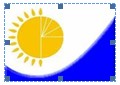 Мемлекеттік статистика органдары

құпиялылығына кепілдік береді

Конфиденциальность гарантируется органами

государственной статистикиМемлекеттік статистика органдары

құпиялылығына кепілдік береді

Конфиденциальность гарантируется органами

государственной статистикиМемлекеттік статистика органдары

құпиялылығына кепілдік береді

Конфиденциальность гарантируется органами

государственной статистикиМемлекеттік статистика органдары

құпиялылығына кепілдік береді

Конфиденциальность гарантируется органами

государственной статистикиМемлекеттік статистика органдары

құпиялылығына кепілдік береді

Конфиденциальность гарантируется органами

государственной статистикиҚазақстан Республикасы

Статистика агенттігі

төрағасының 2013 жылғы

16 қазан № 242 бұйрығына

3 қосымшаҚазақстан Республикасы

Статистика агенттігі

төрағасының 2013 жылғы

16 қазан № 242 бұйрығына

3 қосымшаЖалпымемлекеттік статистикалық байқау

бойынша статистикалық нысан

Статистическая форма общегосударственного

статистического наблюденияЖалпымемлекеттік статистикалық байқау

бойынша статистикалық нысан

Статистическая форма общегосударственного

статистического наблюденияЖалпымемлекеттік статистикалық байқау

бойынша статистикалық нысан

Статистическая форма общегосударственного

статистического наблюденияЖалпымемлекеттік статистикалық байқау

бойынша статистикалық нысан

Статистическая форма общегосударственного

статистического наблюденияЖалпымемлекеттік статистикалық байқау

бойынша статистикалық нысан

Статистическая форма общегосударственного

статистического наблюденияАумақтық

статистика

органына

тапсырылады

Представляется

территориальному

органу

статистикиАумақтық

статистика

органына

тапсырылады

Представляется

территориальному

органу

статистикиАумақтық

статистика

органына

тапсырылады

Представляется

территориальному

органу

статистикиСтатистикалық

нысанды www.stat.gov.kz сайтынан

алуға боладыСтатистическую

форму можно

получить на

сайте

www.stat.gov.kzСтатистикалық

нысанды www.stat.gov.kz сайтынан

алуға боладыСтатистическую

форму можно

получить на

сайте

www.stat.gov.kzСтатистикалық

нысанды www.stat.gov.kz сайтынан

алуға боладыСтатистическую

форму можно

получить на

сайте

www.stat.gov.kzМемлекеттік статистиканың тиісті органдарына алғашқы статистикалық деректерді тапсырмау, уақтылы тапсырмау және дәйексіз деректерді беру «Әкімшілік құқық бұзушылық туралы» Қазақстан Республикасы Кодексінің 381-бабында көзделген әкімшілік құқық бұзушылық болып табылады.

Непредставление, несвоевременное представление и представление недостоверных первичных статистических данных в соответствующие органы государственной статистики являются административными правонарушениями, предусмотренным статьей 381 Кодекса Республики Казахстан «Об административных правонарушениях».Мемлекеттік статистиканың тиісті органдарына алғашқы статистикалық деректерді тапсырмау, уақтылы тапсырмау және дәйексіз деректерді беру «Әкімшілік құқық бұзушылық туралы» Қазақстан Республикасы Кодексінің 381-бабында көзделген әкімшілік құқық бұзушылық болып табылады.

Непредставление, несвоевременное представление и представление недостоверных первичных статистических данных в соответствующие органы государственной статистики являются административными правонарушениями, предусмотренным статьей 381 Кодекса Республики Казахстан «Об административных правонарушениях».Мемлекеттік статистиканың тиісті органдарына алғашқы статистикалық деректерді тапсырмау, уақтылы тапсырмау және дәйексіз деректерді беру «Әкімшілік құқық бұзушылық туралы» Қазақстан Республикасы Кодексінің 381-бабында көзделген әкімшілік құқық бұзушылық болып табылады.

Непредставление, несвоевременное представление и представление недостоверных первичных статистических данных в соответствующие органы государственной статистики являются административными правонарушениями, предусмотренным статьей 381 Кодекса Республики Казахстан «Об административных правонарушениях».Мемлекеттік статистиканың тиісті органдарына алғашқы статистикалық деректерді тапсырмау, уақтылы тапсырмау және дәйексіз деректерді беру «Әкімшілік құқық бұзушылық туралы» Қазақстан Республикасы Кодексінің 381-бабында көзделген әкімшілік құқық бұзушылық болып табылады.

Непредставление, несвоевременное представление и представление недостоверных первичных статистических данных в соответствующие органы государственной статистики являются административными правонарушениями, предусмотренным статьей 381 Кодекса Республики Казахстан «Об административных правонарушениях».Мемлекеттік статистиканың тиісті органдарына алғашқы статистикалық деректерді тапсырмау, уақтылы тапсырмау және дәйексіз деректерді беру «Әкімшілік құқық бұзушылық туралы» Қазақстан Республикасы Кодексінің 381-бабында көзделген әкімшілік құқық бұзушылық болып табылады.

Непредставление, несвоевременное представление и представление недостоверных первичных статистических данных в соответствующие органы государственной статистики являются административными правонарушениями, предусмотренным статьей 381 Кодекса Республики Казахстан «Об административных правонарушениях».Мемлекеттік статистиканың тиісті органдарына алғашқы статистикалық деректерді тапсырмау, уақтылы тапсырмау және дәйексіз деректерді беру «Әкімшілік құқық бұзушылық туралы» Қазақстан Республикасы Кодексінің 381-бабында көзделген әкімшілік құқық бұзушылық болып табылады.

Непредставление, несвоевременное представление и представление недостоверных первичных статистических данных в соответствующие органы государственной статистики являются административными правонарушениями, предусмотренным статьей 381 Кодекса Республики Казахстан «Об административных правонарушениях».Мемлекеттік статистиканың тиісті органдарына алғашқы статистикалық деректерді тапсырмау, уақтылы тапсырмау және дәйексіз деректерді беру «Әкімшілік құқық бұзушылық туралы» Қазақстан Республикасы Кодексінің 381-бабында көзделген әкімшілік құқық бұзушылық болып табылады.

Непредставление, несвоевременное представление и представление недостоверных первичных статистических данных в соответствующие органы государственной статистики являются административными правонарушениями, предусмотренным статьей 381 Кодекса Республики Казахстан «Об административных правонарушениях».Мемлекеттік статистиканың тиісті органдарына алғашқы статистикалық деректерді тапсырмау, уақтылы тапсырмау және дәйексіз деректерді беру «Әкімшілік құқық бұзушылық туралы» Қазақстан Республикасы Кодексінің 381-бабында көзделген әкімшілік құқық бұзушылық болып табылады.

Непредставление, несвоевременное представление и представление недостоверных первичных статистических данных в соответствующие органы государственной статистики являются административными правонарушениями, предусмотренным статьей 381 Кодекса Республики Казахстан «Об административных правонарушениях».Статистикалық

нысан коды

0291104

Код

статистической

формы

0291104Статистикалық

нысан коды

0291104

Код

статистической

формы

0291104Тауарлық және сұйытылған табиғи газды бөлу туралы есеп
1-ГАЗ1-ГАЗОтчет о распределении товарного и сжиженного природного газаОтчет о распределении товарного и сжиженного природного газаОтчет о распределении товарного и сжиженного природного газаОтчет о распределении товарного и сжиженного природного газаОтчет о распределении товарного и сжиженного природного газаОтчет о распределении товарного и сжиженного природного газаЖылдық

ГодоваяЖылдық

ГодоваяЕсепті

кезең жыл

Отчетный

период годжыл

годЭкономикалық қызмет түрлерінің жалпы жіктеушінің - 35.22, 35.23 кодтарына сәйкес негізгі және қосалқы қызмет түрлері «Құбырлар арқылы газ тәрізді отынды бөлу», «Газ тәрізді отынды құбырлар арқылы сату» болып табылатын заңды тұлғалар мен (немесе) олардың құрылымдық және оқшауланған бөлімшелері ұсынады.

Представляют юридические лица и (или) их структурные и обособленные подразделения с основным или вторичными видами деятельности «Распределение газообразного топлива по трубопроводам», «Продажа газообразного топлива по трубопроводам» согласно кодам Общего классификатора видов экономической деятельности - 35.22, 35.23.Экономикалық қызмет түрлерінің жалпы жіктеушінің - 35.22, 35.23 кодтарына сәйкес негізгі және қосалқы қызмет түрлері «Құбырлар арқылы газ тәрізді отынды бөлу», «Газ тәрізді отынды құбырлар арқылы сату» болып табылатын заңды тұлғалар мен (немесе) олардың құрылымдық және оқшауланған бөлімшелері ұсынады.

Представляют юридические лица и (или) их структурные и обособленные подразделения с основным или вторичными видами деятельности «Распределение газообразного топлива по трубопроводам», «Продажа газообразного топлива по трубопроводам» согласно кодам Общего классификатора видов экономической деятельности - 35.22, 35.23.Экономикалық қызмет түрлерінің жалпы жіктеушінің - 35.22, 35.23 кодтарына сәйкес негізгі және қосалқы қызмет түрлері «Құбырлар арқылы газ тәрізді отынды бөлу», «Газ тәрізді отынды құбырлар арқылы сату» болып табылатын заңды тұлғалар мен (немесе) олардың құрылымдық және оқшауланған бөлімшелері ұсынады.

Представляют юридические лица и (или) их структурные и обособленные подразделения с основным или вторичными видами деятельности «Распределение газообразного топлива по трубопроводам», «Продажа газообразного топлива по трубопроводам» согласно кодам Общего классификатора видов экономической деятельности - 35.22, 35.23.Экономикалық қызмет түрлерінің жалпы жіктеушінің - 35.22, 35.23 кодтарына сәйкес негізгі және қосалқы қызмет түрлері «Құбырлар арқылы газ тәрізді отынды бөлу», «Газ тәрізді отынды құбырлар арқылы сату» болып табылатын заңды тұлғалар мен (немесе) олардың құрылымдық және оқшауланған бөлімшелері ұсынады.

Представляют юридические лица и (или) их структурные и обособленные подразделения с основным или вторичными видами деятельности «Распределение газообразного топлива по трубопроводам», «Продажа газообразного топлива по трубопроводам» согласно кодам Общего классификатора видов экономической деятельности - 35.22, 35.23.Экономикалық қызмет түрлерінің жалпы жіктеушінің - 35.22, 35.23 кодтарына сәйкес негізгі және қосалқы қызмет түрлері «Құбырлар арқылы газ тәрізді отынды бөлу», «Газ тәрізді отынды құбырлар арқылы сату» болып табылатын заңды тұлғалар мен (немесе) олардың құрылымдық және оқшауланған бөлімшелері ұсынады.

Представляют юридические лица и (или) их структурные и обособленные подразделения с основным или вторичными видами деятельности «Распределение газообразного топлива по трубопроводам», «Продажа газообразного топлива по трубопроводам» согласно кодам Общего классификатора видов экономической деятельности - 35.22, 35.23.Экономикалық қызмет түрлерінің жалпы жіктеушінің - 35.22, 35.23 кодтарына сәйкес негізгі және қосалқы қызмет түрлері «Құбырлар арқылы газ тәрізді отынды бөлу», «Газ тәрізді отынды құбырлар арқылы сату» болып табылатын заңды тұлғалар мен (немесе) олардың құрылымдық және оқшауланған бөлімшелері ұсынады.

Представляют юридические лица и (или) их структурные и обособленные подразделения с основным или вторичными видами деятельности «Распределение газообразного топлива по трубопроводам», «Продажа газообразного топлива по трубопроводам» согласно кодам Общего классификатора видов экономической деятельности - 35.22, 35.23.Экономикалық қызмет түрлерінің жалпы жіктеушінің - 35.22, 35.23 кодтарына сәйкес негізгі және қосалқы қызмет түрлері «Құбырлар арқылы газ тәрізді отынды бөлу», «Газ тәрізді отынды құбырлар арқылы сату» болып табылатын заңды тұлғалар мен (немесе) олардың құрылымдық және оқшауланған бөлімшелері ұсынады.

Представляют юридические лица и (или) их структурные и обособленные подразделения с основным или вторичными видами деятельности «Распределение газообразного топлива по трубопроводам», «Продажа газообразного топлива по трубопроводам» согласно кодам Общего классификатора видов экономической деятельности - 35.22, 35.23.Экономикалық қызмет түрлерінің жалпы жіктеушінің - 35.22, 35.23 кодтарына сәйкес негізгі және қосалқы қызмет түрлері «Құбырлар арқылы газ тәрізді отынды бөлу», «Газ тәрізді отынды құбырлар арқылы сату» болып табылатын заңды тұлғалар мен (немесе) олардың құрылымдық және оқшауланған бөлімшелері ұсынады.

Представляют юридические лица и (или) их структурные и обособленные подразделения с основным или вторичными видами деятельности «Распределение газообразного топлива по трубопроводам», «Продажа газообразного топлива по трубопроводам» согласно кодам Общего классификатора видов экономической деятельности - 35.22, 35.23.Тапсыру мерзімі - есепті кезеңнен кейінгі 31 қаңтар.

Срок представления - 31 января после отчетного периода.Тапсыру мерзімі - есепті кезеңнен кейінгі 31 қаңтар.

Срок представления - 31 января после отчетного периода.Тапсыру мерзімі - есепті кезеңнен кейінгі 31 қаңтар.

Срок представления - 31 января после отчетного периода.Тапсыру мерзімі - есепті кезеңнен кейінгі 31 қаңтар.

Срок представления - 31 января после отчетного периода.Тапсыру мерзімі - есепті кезеңнен кейінгі 31 қаңтар.

Срок представления - 31 января после отчетного периода.Тапсыру мерзімі - есепті кезеңнен кейінгі 31 қаңтар.

Срок представления - 31 января после отчетного периода.Тапсыру мерзімі - есепті кезеңнен кейінгі 31 қаңтар.

Срок представления - 31 января после отчетного периода.Тапсыру мерзімі - есепті кезеңнен кейінгі 31 қаңтар.

Срок представления - 31 января после отчетного периода.БСН коды

код БИНЖол

коды

Код

строкиӨңірдің, елді мекеннің атауы

Наименование региона, населенного пунктаӘАОЖ коды

Код КАТОАБВТауарлық табиғи газбен қамтылатын

Снабжаемых товарным природным газомСұйытылған табиғи газбен қамтылатын

Снабжаемых сжиженным природным газомЖол

коды

Код

строкиКөрсеткіштердің атауы

Наименование показателейБарлығы

ВсегоОның ішінде:

В том числе:Оның ішінде:

В том числе:Жол

коды

Код

строкиКөрсеткіштердің атауы

Наименование показателейБарлығы

Всегоқалалық

жер

городская

местностьауылдық

жер

сельская

местностьАБ1231Желіге берілген газ, барлығы

Подано газа в сеть, всего2Тұтынушыларға шығарылған газ

Отпущено газа потребителямоның ішінде:

в том числе:2.1халыққа

население2.2кәсіпорындардың коммуналдық

мұқтаждарына

коммунальные нужды предприятий2.3өндірістік мұқтаждарға

производственные нужды2.4басқаларға

другие3Өндірістің өз мұқтаждықтарына

жұмсалынған газ

Израсходовано на собственные

производственные нуждыхх4Газ ысырабы

Потери газаЖол

коды

Код

строкиЕлді мекендер мен

өңірлердің атауы

Наименование населенных

пунктов и регионовӘАОЖ коды

Код КАТОШығарылған

газ

Отпущено газаГаз шығыны

Потери газаАБ123Жол

коды

Код

строкиКөрсеткіштердің атауы

Наименование показателейБарлығы

ВсегоОның ішінде:

В том числе:Оның ішінде:

В том числе:Жол

коды

Код

строкиКөрсеткіштердің атауы

Наименование показателейБарлығы

Всегоқалалық

жер

городская

местностьауылдық

жер

сельская

местностьАБ1231Жыл басындағы газдың қалдығы

Остаток газа на начало года2Сатып алынған газ

Приобретено газа3Тұтынушыларға шығарылған газ

Отпущено газа потребителямоның ішінде:

в том числе:3.1халыққа

население3.2кәсіпорындардың коммуналдық

қажеттіліктері

коммунальные нужды предприятий3.3өндірістік қажеттіліктер

производственные нужды3.4басқаларға

другие4Өндірістің өз қажеттіліктерге

жұмсалынған газ

Израсходовано на собственные

производственные нуждыхх5Газ ысырабы

Потери газа6Жыл соңындағы газдың қалдығы

Остаток газа на конец года7Жыл соңындағы жерасты сұйытылған

газ сақтайтын (орамдық және

аулалық) сыйымдылық

Емкость подземных газохранилищ

сжиженного газа (квартальных и

дворовых) на конец годаххЖол

коды

Код

строкиЕлді мекендер мен

өңірлердің атауы

Наименование населенных

пунктов и регионовӘАОЖ коды

Код КАТОШығарылған

газ

Отпущено газаГаз ысырабы

Потери газаАБ123Жол

коды

Код

строкиКөрсеткіштер атауы

Наименование показателейЭҚЖЖ коды1

Код ОКЭДЕсепті жылы

За отчетный годЕсепті жылы

За отчетный годЖол

коды

Код

строкиКөрсеткіштер атауы

Наименование показателейЭҚЖЖ коды1

Код ОКЭДгаз тәрізді

күйдегі

табиғи газ,

мың текше

метр

газ природный в

газообразном

состоянии,

тысяч

кубических

метровсұйытылған

табиғи газ,

тоннамен

газ природный

сжиженный, в

тоннахАБB121Барлығы

Всегохсоның ішінде

в том числе1.1Ауыл, орман және балық

шаруашылығы

Сельское, лесное и рыбное

хозяйствоA1.2Кен өндіру өнеркәсібі және

карьерлерді қазу

Горнодобывающая промышленность и

разработка карьеровB1.3Өңдеу өнеркәсібі

Обрабатывающая промышленностьC1.4Электрмен жабдықтау, газ, бу

беру және ауа баптау

Электроснабжение, подача газа,

пара и воздушное кондиционированиеD1.5Сумен жабдықтау; кәріз жүйесі,

қалдықтардың жиналуын және

таратылуын бақылау

Водоснабжение; канализационная

система, контроль над сбором и

распределением отходовE1.6Құрылыс

СтроительствоF1.7Көтерме және бөлшек сауда;

автомобильдерді және

мотоциклдерді жөндеу

Оптовая и розничная торговля;

ремонт автомобилей и мотоцикловG1.8Көлік және жинақтау

Транспорт и складированиеH1.9Тұру және тамақтану бойынша

қызметтер

Услуги по проживанию и питаниюI1.10Ақпарат және байланыс

Информация и связьJ1.11Қаржы және сақтандыру қызметі

Финансовая и страховая

деятельностьK1.12Жылжымайтын мүлікпен жасалатын

операциялар

Операции с недвижимым имуществомL1.13Кәсіби, ғылыми және техникалық

қызмет

Профессиональная, научная и

техническая деятельностьM1.14Әкімшілік және қосалқы қызмет

көрсету саласындағы

Деятельность в области

административного и

вспомогательного обслуживанияN1.15Мемлекеттік басқару және

қорғаныс; міндетті әлеуметтік

қамтамасыз ету

Государственное управление и

оборона; обязательное социальное

обеспечениеO1.16Білім беру

ОбразованиеP1.17Денсаулық сақтау және

әлеуметтік қызметтер

Здравоохранение и социальные

услугиQ1.18Өнер, ойын-сауық және демалыс

Искусство, развлечения и отдыхRЖол

коды

Код

строкиКөрсеткіштердің атауы

Наименование показателейБарлығы

ВсегоОның ішінде:

В том числе:Оның ішінде:

В том числе:Жол

коды

Код

строкиКөрсеткіштердің атауы

Наименование показателейБарлығы

Всегоқалалық

жер

городская

местностьауылдық

жер

сельская

местностьАБ1231Жыл басындағы көшедегі газ желісінің

ұзындығы

Протяженность уличной газовой сети на

начало года2Қосылған желілер

Добавилось сетейоның ішінде:

в том числе:2.1жаңа құрылыс пен бұрынғылардың

кеңеюі есебінен

за счет нового строительства и расширения

действующих2.2басқа мәселелер бойынша

по другим причинам3Қабылданған көшедегі газ желілері

Принято уличных газовых сетей4Істен шыққан желілер

Выбыло сетейоның ішінде:

в том числе:4.1физикалық тұрғыдан істен шығарылу,

ескіру салдарынан

вследствие физического выбытия, ветхости4.2басқа мәселелер бойынша

по другим причинам5Берілген көшедегі газ желілері

Передано уличных газовых сетей6Көшедегі жөндеуді қажет ететін газ

желісінің ұзындығы

Протяженность уличной газовой сети,

нуждающейся в ремонте7Жөнделген газ желісінің ұзындығы

Протяженность отремонтированных газовых

сетейодан:

из него:7.1күрделі жөндеу есебінен

за счет капитального ремонта7.2ағымдағы жөндеу есебінен

за счет текущего ремонта8Жөнделген газ желісінің ұзындығы

Протяженность отремонтированных газовых

сетейодан:

из него:8.1республикалық бюджет қаражатынан

за счет средств республиканского бюджета8.2жергілікті бюджет қаражатынан

за счет средств местного бюджета8.3кәсіпорынның жеке меншік қаражатынан

за счет собственных средств предприятия9Апаттар саны

Число аварий10Жыл соңындағы көшедегі газ желісінің

ұзындығы

Протяженность уличной газовой сети на

конец года11Жыл соңындағы орам ішіндегі (аула

ішіндегі) желілердің ұзындығы

Протяженность внутриквартальных

(внутридворовых) сетей на конец годаЖол

коды

Код

строкиЕлді мекендер мен

өңірлердің

атауы

Наименование

населенных пунктов и

регионовӘАОЖ

коды

Код КАТОГаз

желілерінің

ұзындығы

Протяженность

газовых сетейОдан:

Из них:Одан:

Из них:Жол

коды

Код

строкиЕлді мекендер мен

өңірлердің

атауы

Наименование

населенных пунктов и

регионовӘАОЖ

коды

Код КАТОГаз

желілерінің

ұзындығы

Протяженность

газовых сетейауыстыруды

қажет

ететіндері

нуждаются в

заменеодан

ауыстырылғаны

из них замененоАБ1234Жол

коды

Код

строкиКөрсеткіштердің

атауы

Наименование

показателейГаз тәрізді күйдегі

табиғи газ

Газ природный в газообразном

состоянииГаз тәрізді күйдегі

табиғи газ

Газ природный в газообразном

состоянииГаз тәрізді күйдегі

табиғи газ

Газ природный в газообразном

состоянииСұйытылған табиғи газ

Газ природный сжиженныйСұйытылған табиғи газ

Газ природный сжиженныйСұйытылған табиғи газ

Газ природный сжиженныйЖол

коды

Код

строкиКөрсеткіштердің

атауы

Наименование

показателейбарлығы

всегооның ішінде:

в том числе:оның ішінде:

в том числе:барлығы

всегооның ішінде:

в том числе:оның ішінде:

в том числе:Жол

коды

Код

строкиКөрсеткіштердің

атауы

Наименование

показателейбарлығы

всегоқалалық

жер

городская

местностьауылдық

жер

сельская

местностьбарлығы

всегоқалалық

жер

городская

местностьауылдық

жер

сельская

местностьАБ1234561Газ реттеуiш

пункттерінің

саны

Количество

газорегуляторных

пунктов1.1жұмыс істейтін

действующие1.2жұмыс істемейтін

бездействующие2Шкафтық газ

реттеуiш

пунктілерінің

саны

Количество шкафных

газорегуляторных

пунктов3Орнатылған

есептеу

құралдарының

саны

Количество

установленных

приборов учетаЖол

коды

Код

строкиКөрсеткіштер атауы

Наименование показателейБарлығы

ВсегоСоның ішінде:

В том числе:Соның ішінде:

В том числе:Соның ішінде:

В том числе:Жол

коды

Код

строкиКөрсеткіштер атауы

Наименование показателейБарлығы

Всего2 айдан

1 жылға

дейін

от 2

месяцев до

1 года1 жылдан

3 жылға

дейін

от 1 года

до 3 лет3 жылдан

асатын

превышающая

3 годаАБ12341Жіберілген табиғи газ

үшін тұтынушылардың

берешек сомасы -

барлығы

Сумма задолженности

потребителей за

отпущенный товарный газ -

всегосоның ішінде

в том числе1.1халық

население1.2кәсіпорындар

предприятия1.3республикалық бюджет

есебінен ұсталатын

ұйымдар

организации, содержащиеся

за счет республиканского

бюджета1.4жергілікті бюджет

есебінен ұсталатын

ұйымдар

организации, содержащиеся

за счет местного бюджета1.5басқалар

другие2Жіберілген сұйытылған

газ үшін

тұтынушылардың берешек

сомасы - барлығы

Сумма задолженности

потребителей за

отпущенный сжиженный газ

- всегосоның ішінде

в том числе2.1халық

население2.2кәсіпорындар

предприятия2.3республикалық бюджет

есебінен ұсталатын

ұйымдар

организации, содержащиеся

за счет республиканского

бюджета2.4жергілікті бюджет

есебінен ұсталатын

ұйымдар

организации, содержащиеся

за счет местного бюджета2.5басқалар

другиеАтауы

Наименование _____________________Мекенжайы

Адрес ____________________________Телефон __________________________Электрондық мекенжайы

Электронный адрес _______________Орындаушы

Исполнитель ______________________

                 аты-жөні

                 фамилия__________________________________

            ТелефонБасшы

Руководитель _____________________

    тегі, аты және әкесінің аты

       фамилия, имя и отчество 

__________________________________

             қолы

            подписьБас бухгалтер

Главный бухгалтер ________________

    тегі, аты және әкесінің аты

       фамилия, имя и отчество__________________________________

             қолы

            подписьМөрдің орны (бар болған

жағдайда)

Место для печати (при наличии)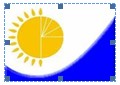 Мемлекеттік статистика органдары

құпиялылығына кепілдік береді

Конфиденциальность гарантируется органами

государственной статистикиМемлекеттік статистика органдары

құпиялылығына кепілдік береді

Конфиденциальность гарантируется органами

государственной статистикиМемлекеттік статистика органдары

құпиялылығына кепілдік береді

Конфиденциальность гарантируется органами

государственной статистикиМемлекеттік статистика органдары

құпиялылығына кепілдік береді

Конфиденциальность гарантируется органами

государственной статистикиМемлекеттік статистика органдары

құпиялылығына кепілдік береді

Конфиденциальность гарантируется органами

государственной статистикиҚазақстан Республикасы

Статистика агенттігі

төрағасының 2013 жылғы

16 қазан № 242 бұйрығына

5 қосымшаҚазақстан Республикасы

Статистика агенттігі

төрағасының 2013 жылғы

16 қазан № 242 бұйрығына

5 қосымшаЖалпымемлекеттік статистикалық байқау

бойынша статистикалық нысан

Статистическая форма общегосударственного

статистического наблюденияЖалпымемлекеттік статистикалық байқау

бойынша статистикалық нысан

Статистическая форма общегосударственного

статистического наблюденияЖалпымемлекеттік статистикалық байқау

бойынша статистикалық нысан

Статистическая форма общегосударственного

статистического наблюденияЖалпымемлекеттік статистикалық байқау

бойынша статистикалық нысан

Статистическая форма общегосударственного

статистического наблюденияЖалпымемлекеттік статистикалық байқау

бойынша статистикалық нысан

Статистическая форма общегосударственного

статистического наблюденияСтатистиканың

аумақтық

органына

тапсырылады

Представляется

территориальному

органу

статистикиСтатистиканың

аумақтық

органына

тапсырылады

Представляется

территориальному

органу

статистикиСтатистиканың

аумақтық

органына

тапсырылады

Представляется

территориальному

органу

статистикиСтатистикалық

нысанды

www.stat.gov.kz сайтынан

алуға болады

Статистическую

форму можно

получить на

сайте

www.stat.gov.kzСтатистикалық

нысанды

www.stat.gov.kz сайтынан

алуға болады

Статистическую

форму можно

получить на

сайте

www.stat.gov.kzСтатистикалық

нысанды

www.stat.gov.kz сайтынан

алуға болады

Статистическую

форму можно

получить на

сайте

www.stat.gov.kzМемлекеттік статистиканың тиісті органдарына алғашқы статистикалық деректерді тапсырмау, уақтылы тапсырмау және дәйексіз деректерді беру «Әкімшілік құқық бұзушылық туралы» Қазақстан Республикасы Кодексінің 381-бабында көзделген әкімшілік құқық бұзушылық болып табылады.

Непредставление, несвоевременное представление и представление недостоверных первичных статистических данных в соответствующие органы государственной статистики являются административными правонарушениями, предусмотренным статьей 381 Кодекса Республики Казахстан «Об административных правонарушениях».Мемлекеттік статистиканың тиісті органдарына алғашқы статистикалық деректерді тапсырмау, уақтылы тапсырмау және дәйексіз деректерді беру «Әкімшілік құқық бұзушылық туралы» Қазақстан Республикасы Кодексінің 381-бабында көзделген әкімшілік құқық бұзушылық болып табылады.

Непредставление, несвоевременное представление и представление недостоверных первичных статистических данных в соответствующие органы государственной статистики являются административными правонарушениями, предусмотренным статьей 381 Кодекса Республики Казахстан «Об административных правонарушениях».Мемлекеттік статистиканың тиісті органдарына алғашқы статистикалық деректерді тапсырмау, уақтылы тапсырмау және дәйексіз деректерді беру «Әкімшілік құқық бұзушылық туралы» Қазақстан Республикасы Кодексінің 381-бабында көзделген әкімшілік құқық бұзушылық болып табылады.

Непредставление, несвоевременное представление и представление недостоверных первичных статистических данных в соответствующие органы государственной статистики являются административными правонарушениями, предусмотренным статьей 381 Кодекса Республики Казахстан «Об административных правонарушениях».Мемлекеттік статистиканың тиісті органдарына алғашқы статистикалық деректерді тапсырмау, уақтылы тапсырмау және дәйексіз деректерді беру «Әкімшілік құқық бұзушылық туралы» Қазақстан Республикасы Кодексінің 381-бабында көзделген әкімшілік құқық бұзушылық болып табылады.

Непредставление, несвоевременное представление и представление недостоверных первичных статистических данных в соответствующие органы государственной статистики являются административными правонарушениями, предусмотренным статьей 381 Кодекса Республики Казахстан «Об административных правонарушениях».Мемлекеттік статистиканың тиісті органдарына алғашқы статистикалық деректерді тапсырмау, уақтылы тапсырмау және дәйексіз деректерді беру «Әкімшілік құқық бұзушылық туралы» Қазақстан Республикасы Кодексінің 381-бабында көзделген әкімшілік құқық бұзушылық болып табылады.

Непредставление, несвоевременное представление и представление недостоверных первичных статистических данных в соответствующие органы государственной статистики являются административными правонарушениями, предусмотренным статьей 381 Кодекса Республики Казахстан «Об административных правонарушениях».Мемлекеттік статистиканың тиісті органдарына алғашқы статистикалық деректерді тапсырмау, уақтылы тапсырмау және дәйексіз деректерді беру «Әкімшілік құқық бұзушылық туралы» Қазақстан Республикасы Кодексінің 381-бабында көзделген әкімшілік құқық бұзушылық болып табылады.

Непредставление, несвоевременное представление и представление недостоверных первичных статистических данных в соответствующие органы государственной статистики являются административными правонарушениями, предусмотренным статьей 381 Кодекса Республики Казахстан «Об административных правонарушениях».Мемлекеттік статистиканың тиісті органдарына алғашқы статистикалық деректерді тапсырмау, уақтылы тапсырмау және дәйексіз деректерді беру «Әкімшілік құқық бұзушылық туралы» Қазақстан Республикасы Кодексінің 381-бабында көзделген әкімшілік құқық бұзушылық болып табылады.

Непредставление, несвоевременное представление и представление недостоверных первичных статистических данных в соответствующие органы государственной статистики являются административными правонарушениями, предусмотренным статьей 381 Кодекса Республики Казахстан «Об административных правонарушениях».Мемлекеттік статистиканың тиісті органдарына алғашқы статистикалық деректерді тапсырмау, уақтылы тапсырмау және дәйексіз деректерді беру «Әкімшілік құқық бұзушылық туралы» Қазақстан Республикасы Кодексінің 381-бабында көзделген әкімшілік құқық бұзушылық болып табылады.

Непредставление, несвоевременное представление и представление недостоверных первичных статистических данных в соответствующие органы государственной статистики являются административными правонарушениями, предусмотренным статьей 381 Кодекса Республики Казахстан «Об административных правонарушениях».Статистикалық

нысан коды

0281104

Код

статистической

формы 0281104Статистикалық

нысан коды

0281104

Код

статистической

формы 0281104Тауарлық және сұйытылған табиғи газды бөлу туралы есеп
6-ТК

6-ТП6-ТК

6-ТПОтчет о распределении товарного и сжиженного природного газаОтчет о распределении товарного и сжиженного природного газаОтчет о распределении товарного и сжиженного природного газаОтчет о распределении товарного и сжиженного природного газаОтчет о распределении товарного и сжиженного природного газаОтчет о распределении товарного и сжиженного природного газаЖылдық

ГодоваяЖылдық

ГодоваяЕсепті

кезең жыл

Отчетный

период годжыл

годЭкономикалық қызмет түрлерінің жалпы жіктеуішінің (бұдан әрі - ЭҚЖЖ) 35.1, 35.3 - кодтарына сәйкес негізгі немесе қайталама қызмет түрлері «Электр энергиясын өндіру, беру және бөлу», «Бу беру және ауа баптау жүйелері» болып табылатын заңды тұлғалар және (немесе) олардың құрылымдық және оқшауланған бөлімшелері тапсырады.

Представляют юридические лица и (или) их структурные и обособленные подразделения с основным или вторичным видами деятельности «Производство, передача и распределение электроэнергии», «Системы подачи пара и кондиционирования воздуха» согласно кодам Общего классификатора видов экономической деятельности (далее - ОКЭД) - 35.1, 35.3.Экономикалық қызмет түрлерінің жалпы жіктеуішінің (бұдан әрі - ЭҚЖЖ) 35.1, 35.3 - кодтарына сәйкес негізгі немесе қайталама қызмет түрлері «Электр энергиясын өндіру, беру және бөлу», «Бу беру және ауа баптау жүйелері» болып табылатын заңды тұлғалар және (немесе) олардың құрылымдық және оқшауланған бөлімшелері тапсырады.

Представляют юридические лица и (или) их структурные и обособленные подразделения с основным или вторичным видами деятельности «Производство, передача и распределение электроэнергии», «Системы подачи пара и кондиционирования воздуха» согласно кодам Общего классификатора видов экономической деятельности (далее - ОКЭД) - 35.1, 35.3.Экономикалық қызмет түрлерінің жалпы жіктеуішінің (бұдан әрі - ЭҚЖЖ) 35.1, 35.3 - кодтарына сәйкес негізгі немесе қайталама қызмет түрлері «Электр энергиясын өндіру, беру және бөлу», «Бу беру және ауа баптау жүйелері» болып табылатын заңды тұлғалар және (немесе) олардың құрылымдық және оқшауланған бөлімшелері тапсырады.

Представляют юридические лица и (или) их структурные и обособленные подразделения с основным или вторичным видами деятельности «Производство, передача и распределение электроэнергии», «Системы подачи пара и кондиционирования воздуха» согласно кодам Общего классификатора видов экономической деятельности (далее - ОКЭД) - 35.1, 35.3.Экономикалық қызмет түрлерінің жалпы жіктеуішінің (бұдан әрі - ЭҚЖЖ) 35.1, 35.3 - кодтарына сәйкес негізгі немесе қайталама қызмет түрлері «Электр энергиясын өндіру, беру және бөлу», «Бу беру және ауа баптау жүйелері» болып табылатын заңды тұлғалар және (немесе) олардың құрылымдық және оқшауланған бөлімшелері тапсырады.

Представляют юридические лица и (или) их структурные и обособленные подразделения с основным или вторичным видами деятельности «Производство, передача и распределение электроэнергии», «Системы подачи пара и кондиционирования воздуха» согласно кодам Общего классификатора видов экономической деятельности (далее - ОКЭД) - 35.1, 35.3.Экономикалық қызмет түрлерінің жалпы жіктеуішінің (бұдан әрі - ЭҚЖЖ) 35.1, 35.3 - кодтарына сәйкес негізгі немесе қайталама қызмет түрлері «Электр энергиясын өндіру, беру және бөлу», «Бу беру және ауа баптау жүйелері» болып табылатын заңды тұлғалар және (немесе) олардың құрылымдық және оқшауланған бөлімшелері тапсырады.

Представляют юридические лица и (или) их структурные и обособленные подразделения с основным или вторичным видами деятельности «Производство, передача и распределение электроэнергии», «Системы подачи пара и кондиционирования воздуха» согласно кодам Общего классификатора видов экономической деятельности (далее - ОКЭД) - 35.1, 35.3.Экономикалық қызмет түрлерінің жалпы жіктеуішінің (бұдан әрі - ЭҚЖЖ) 35.1, 35.3 - кодтарына сәйкес негізгі немесе қайталама қызмет түрлері «Электр энергиясын өндіру, беру және бөлу», «Бу беру және ауа баптау жүйелері» болып табылатын заңды тұлғалар және (немесе) олардың құрылымдық және оқшауланған бөлімшелері тапсырады.

Представляют юридические лица и (или) их структурные и обособленные подразделения с основным или вторичным видами деятельности «Производство, передача и распределение электроэнергии», «Системы подачи пара и кондиционирования воздуха» согласно кодам Общего классификатора видов экономической деятельности (далее - ОКЭД) - 35.1, 35.3.Экономикалық қызмет түрлерінің жалпы жіктеуішінің (бұдан әрі - ЭҚЖЖ) 35.1, 35.3 - кодтарына сәйкес негізгі немесе қайталама қызмет түрлері «Электр энергиясын өндіру, беру және бөлу», «Бу беру және ауа баптау жүйелері» болып табылатын заңды тұлғалар және (немесе) олардың құрылымдық және оқшауланған бөлімшелері тапсырады.

Представляют юридические лица и (или) их структурные и обособленные подразделения с основным или вторичным видами деятельности «Производство, передача и распределение электроэнергии», «Системы подачи пара и кондиционирования воздуха» согласно кодам Общего классификатора видов экономической деятельности (далее - ОКЭД) - 35.1, 35.3.Экономикалық қызмет түрлерінің жалпы жіктеуішінің (бұдан әрі - ЭҚЖЖ) 35.1, 35.3 - кодтарына сәйкес негізгі немесе қайталама қызмет түрлері «Электр энергиясын өндіру, беру және бөлу», «Бу беру және ауа баптау жүйелері» болып табылатын заңды тұлғалар және (немесе) олардың құрылымдық және оқшауланған бөлімшелері тапсырады.

Представляют юридические лица и (или) их структурные и обособленные подразделения с основным или вторичным видами деятельности «Производство, передача и распределение электроэнергии», «Системы подачи пара и кондиционирования воздуха» согласно кодам Общего классификатора видов экономической деятельности (далее - ОКЭД) - 35.1, 35.3.Тапсыру мерзімі – есепті жылдан кейінгі 16 наурыз.

Срок представления – 16 марта после отчетного года.Тапсыру мерзімі – есепті жылдан кейінгі 16 наурыз.

Срок представления – 16 марта после отчетного года.Тапсыру мерзімі – есепті жылдан кейінгі 16 наурыз.

Срок представления – 16 марта после отчетного года.Тапсыру мерзімі – есепті жылдан кейінгі 16 наурыз.

Срок представления – 16 марта после отчетного года.Тапсыру мерзімі – есепті жылдан кейінгі 16 наурыз.

Срок представления – 16 марта после отчетного года.Тапсыру мерзімі – есепті жылдан кейінгі 16 наурыз.

Срок представления – 16 марта после отчетного года.Тапсыру мерзімі – есепті жылдан кейінгі 16 наурыз.

Срок представления – 16 марта после отчетного года.Тапсыру мерзімі – есепті жылдан кейінгі 16 наурыз.

Срок представления – 16 марта после отчетного года.БСН коды

код БИН1. Электр станциясының немесе

қазандықтың нақты орналасқан

орнын көрсетіңіз (тіркелген

жеріне қарамастан) - облыс,

қала, аудан, елді мекен

Укажите фактическое

местонахождение электростанции или

котельной (независимо от места

регистрации) - область, город,

район, населенный пунктӘкімшілік-аумақтық объектілер

жіктеуішіне (бұдан әрi - ӘАОЖ)

сәйкес аумақ коды (мұнда және

бұдан әрi - статистика

органының қызметкері толтырады)

Код территории согласно

Классификатору

административно-территориальных

объектов (далее - КАТО) (здесь и

далее заполняется работниками

органа статистики)Станция түрін көрсетіңіз -

жылу электр станциясы, су

электр стансасы, өзге электр

станция, қазандық, автономды

электр станциясы

Укажите тип станции - тепловая

электростанция,

гидроэлектростанция, прочая

электростанция, котельная,

автономная электростанцияЭЖОА1 сәйкес станция түрі

(статистика органының

қызметкері толтырады)

Тип станции согласно СОЭТ

(заполняется работниками органа

статистики)Жол

коды

Код

строкиКөрсеткіштер атауы

Наименование показателейЕсепті

жылы

За

отчетный

годАБ11Өндірілген электр энергиясы, мың кВт. сағ.2

Выработано электроэнергии, тысяч кВт. ч.одан

из них1.1автономды энергия көздерімен

автономными энергоисточниками2Жіберілген электр энергиясы, мың кВт. сағ.

Отпущено электроэнергии, тысяч кВт. ч.3Электр станцияның өзінің өндірістік қажеттіліктеріне

жұмсалған шығыстар, мың кВт. сағ.

Расход на собственные производственные нужды электростанции, тысяч

кВт. ч.3.1электр энергиясын өндіруге

на выработку электроэнергии3.2жылу энергиясын жіберуге

на отпуск теплоэнергии3.3өзгелеріне

на прочие4Қазандық бойынша жұмсалған электр энергиясының шығысы, мың

кВт. сағ.

Расход электроэнергии по котельной, тысяч кВт. ч.5Орнатылған электр энергиясын есепке алу құралдарының саны,

бірлік

Количество установленных приборов учета электроэнергии, единицЖол

коды

Код

строкиКөрсеткіштер атауы

Наименование показателейЕсепті

жылы

За отчетный

годАБ11Жылумен жабдықтау көздерімен өндірілген жылу энергиясы,

Гкал3

Выработано тепловой энергии источниками теплоснабжения, Гкалодан қуаттылығы:

из нее мощностью:1.13 Гкал/сағ.4 дейін

до 3 Гкал/ч.1.23,1-ден 20 Гкал/сағ. дейін

от 3,1 до 20 Гкал/ч.1.320,1-ден 100 Гкал/сағ. дейін

от 20,1 до 100 Гкал/ч.1.4100,1 Гкал/сағ. жоғары

свыше 100,1 Гкал/ч.1.51 жолдан - автономды энергия көздерімен

из строки 1 - автономными энергоисточниками2Басқа жақтан алынған жылу энергиясы, Гкал

Получено тепловой энергии со стороны, Гкал3Станциялардан жіберілген жылу энергиясы, Гкал

Отпущено тепловой энергии со станций, Гкал3.1жылу электр станцияларымен, Гкал

тепловыми электростанциями, Гкал3.1.1одан пайдаланылған бумен

из них отработавшим паром3.2қазандықтармен, Гкал

котельными, Гкал4Тұтынушыларға жіберілген жылу энергиясы, Гкал

Отпущено тепловой энергии потребителям, Гкалсоның ішінде:

в том числе:4.1халық

население4.2кәсіпорындардың коммуналдық қажеттіліктеріне

коммунальные нужды предприятий4.3өндірістік мұқтаждықтар

производственные нужды4.4басқалар

другие5Жылу энергиясының ысырабы, Гкал

Потери тепловой энергии, Гкал5.1одан жылу және бу жүйелерінде

из них на тепловых и паровых сетях6Өзінің қажеттіліктеріне жұмсалған жылу энергиясы, Гкал

Израсходовано тепловой энергии на собственные нужды, Гкал7Есепті жылдың соңына жылумен жабдықтау көздерінің саны,

бірлік

Число источников теплоснабжения на конец отчетного года, единицқуаттылығы:

мощностью:7.13 Гкал/сағ дейін

до 3 Гкал/ч7.23,1-ден 20 Гкал/сағ дейін

от 3,1 до 20 Гкал/ч7.320,1-ден 100 Гкал/сағ дейін

от 20,1 до 100 Гкал/ч7.4100,1 Гкал/сағ жоғары

свыше 100,1 Гкал/ч87 - жолдан - жалға беруде және концессиядағы

Из строки 7 - находящиеся в аренде и концессии9Орнатылған қазандардың (энергоқондырғылардың) саны, бірлік

Количество установленных котлов (энергоустановок), единиц10Қазандардың орташа ПҚК5, пайызбен

Средний КПД котлов, в процентахЕлді мекендер мен

өңірлердің атауы

Наименование населенных

пунктов и регионовӘАОЖ

коды

Код КАТОЖіберілген

жылу

энергиясы,

Гкал

Отпущено

тепловой

энергии, ГкалЖіберілген

жылу

энергиясының ысырабы, Гкал

Потери тепловой

энергии, ГкалОдан жылу

және бу

жүйелерінде

Из них на

тепловых и

паровых

сетяхА1234Жол

коды

Код

строкиКөрсеткіштер атауы

Наименование показателейЭҚЖЖ6

коды

Код ОКЭДЕсепті

жылы

За отчетный

годАБВ11Барлығы

Всегосоның ішінде

в том числе1.1Ауыл, орман және балық шаруашылығы

Сельское, лесное и рыбное хозяйствоA1.2Кен өндіру өнеркәсібі және карьерлерді қазу

Горнодобывающая промышленность и разработка карьеровB1.3Өңдеу өнеркәсібі

Обрабатывающая промышленностьC1.4Электрмен жабдықтау, газ, бу беру және ауа баптау

Электроснабжение, подача газа, пара и воздушное

кондиционированиеD1.5Сумен жабдықтау; кәріз жүйесі, қалдықтардың

жиналуын және таратылуын бақылау

Водоснабжение; канализационная система, контроль над

сбором и распределением отходовE1.6Құрылыс

СтроительствоF1.7Көтерме және бөлшек сауда; автомобильдерді және

мотоциклдерді жөндеу

Оптовая и розничная торговля; ремонт автомобилей и

мотоцикловG1.8Көлік және жинақтау

транспорт и складированиеH1.9Тұру және тамақтану бойынша қызметтер

Услуги по проживанию и питаниюI1.10Ақпарат және байланыс

Информация и связьJ1.11Қаржы және сақтандыру қызметі

Финансовая и страховая деятельностьK1.12Жылжымайтын мүлікпен жасалатын операциялар

Операции с недвижимым имуществомL1.13Кәсіби, ғылыми және техникалық қызмет

Профессиональная, научная и техническая деятельностьM1.14Әкімшілік және қосалқы қызмет көрсету саласындағы

Деятельность в области административного и

вспомогательного обслуживанияN1.15Мемлекеттік басқару және қорғаныс; міндетті

әлеуметтік қамтамасыз ету

Государственное управление и оборона; обязательное

социальное обеспечениеO1.16Білім беру

ОбразованиеP1.17Денсаулық сақтау және әлеуметтік қызметтер

Здравоохранение и социальные услугиQ1.18Өнер, ойын-сауық және демалыс

Искусство, развлечения и отдыхRЖол

коды

Код

строкиКөрсеткіштер атауы

Наименование показателейЕсепті

жылы

За отчетный

годАБ11Екі құбырлық есептегі жылу және бу желілерінің ұзындығы

Протяженность тепловых и паровых сетей в двухтрубном исчисленииДиаметрі:

Диаметром:1.1200 мм-ге дейін

до 200 мм1.2201-ден 400 мм-ге дейін

от 201 до 400 мм1.3401-ден 600 мм-ге дейін

от 401 до 600 мм1.4600 мм-ден жоғары

свыше 600 мм1 - жолдан:

из строки 1:1.5ескі желілер

ветхие сети1.6ауыстыруды қажет ететіндері

нуждаются в замене1.6.1одан ауыстырылғаны

из них заменено1.6.1.1кәсіпорынның өз қаражаты есебінен

за счет собственных средств предприятияЕлді мекендер

мен өңірлердің

атауы

Наименование

населенных пунктов

и регионовӘАОЖ

коды

Код КАТОЕкі құбырлық

есептегі жылу

және бу

желілерінің

ұзындығы

Протяженность

тепловых и

паровых сетей в

двухтрубном

исчисленииОдан:

Из них:Одан:

Из них:Одан:

Из них:Елді мекендер

мен өңірлердің

атауы

Наименование

населенных пунктов

и регионовӘАОЖ

коды

Код КАТОЕкі құбырлық

есептегі жылу

және бу

желілерінің

ұзындығы

Протяженность

тепловых и

паровых сетей в

двухтрубном

исчисленииескі

желілер

ветхие

сетиауыстыруды

қажет

ететіндері

нуждаются в

заменеодан

ауыстырылғаны

из них

замененоА12345Жол

коды

Код

строкиКөрсеткіштер атауы

Наименование показателейЕсепті

жылы

За отчетный

годАБ1Жыл соңына белгіленген қуаты

Установленная мощность на конец годах1электр, кВт

электрическая, кВт2жылу, Гкал/сағ.

тепловая, Гкал/ч.Жыл соңына орналасқан қуаты

Располагаемая мощность на конец годах3электр, кВт

электрическая, кВт4жылу, Гкал/сағ.

тепловая, Гкал/ч.Есепті жылғы белгіленген орташа қуаты

Средняя за отчетный год установленная мощностьх5электр, кВт

электрическая, кВт6жылу, Гкал/сағ.

тепловая, Гкал/ч.Есепті жылғы орташа жұмыс қуаты

Средняя за отчетный год рабочая мощностьх7электр, кВт

электрическая, кВт8жылу, Гкал/сағ.

тепловая, Гкал/ч.Ең жоғарғы жүктеме

Максимум нагрузких9электр, кВт

электрическая, кВт10жылу, Гкал/сағ.

тепловая, Гкал/ч.Жол

коды

Код

строкиКөрсеткіштер атауы

Наименование показателейЕсепті

жылы

За отчетный

годАБ11Жыл соңына белгіленген жылу қуаты

Установленная мощность на конец года2Жыл соңына орналасқан қуаты

Располагаемая мощность на конец года3Есепті жылғы белгіленген орташа қуаты

Средняя за отчетный год установленная мощность4Есепті жылғы орташа жұмыс қуаты

Средняя за отчетный год рабочая мощность5Ең жоғарғы жүктеме

Максимум нагрузкиЖол

коды

Код

строкиКөрсеткіштердің атауы

Наименование показателейӨӨСЖ7 коды

Код СКППЭлектр

энергиясы

Электрическая

энергияЖылу

энергиясы

Тепловая

энергияАБВ121Жұмсалған табиғи отын көлемі

Количество израсходованного

натурального топлива1.1электр энергиясы, мың кВт сағ.

электроэнергия, тысяч кВт.ч35.11.101.2тас көмiр, мың тонна

уголь каменный, тысяч тонн05.10.101.3Лигнит (қоңыр көмір), мың тонна

лигнит (уголь бурый), тысяч тонн05.20.101.4керосин, мың тонна

керосин, тысяч тонн19.20.241.5керосинге ұқсас реактивті отын,

мың тонна

топливо реактивное типа керосина,

тысяч тонн19.20.251.6газойльдер (дизельдік отын),

мың тонна

газойли (топливо дизельное), тысяч

тонн19.20.261.7отындық мазут, мың тонна

мазут топочный,тысяч тонн19.20.28.9101.8сұйытылған пропан, мың тонна

пропан сжиженный, тысяч тонн19.20.31.2101.9сұйытылған бутан, мың тонна

бутан сжиженный, тысяч тонн19.20.31.2201.10газ тәріздес күйіндегі табиғи

газ, млн.текше метр

газ природный (естественный) в

газообразном состоянии, млн куб. м06.20.10.2001.11кокс газы, млн.текше метр

газ коксовый, млн. куб. м35.21.10.950Жол

коды

Код

строкиКөрсеткіштер атауы

Наименование показателейЕсепті

жылы

За отчетный

годАБ11Жылумен жабдықтау көздерінде, бу және жылу желілерінде

апаттардың саны, бірлік

Число аварий на источниках теплоснабжения, паровых и тепловых

сетях, единиц1.1жылумен жабдықтау көздерінде

источники теплоснабжения1.2бу және жылу желілерінде

паровые и тепловые сетиАгрегаттардың апатты жөндеуде бос тұрғаны, сағат

Простои агрегатов в аварийном ремонте, часов2электр станциялары

электростанция3қазандықтар

котельнаяЖол

коды

Код

строкиКөрсеткіштер атауы

Наименование показателейБарлығы

ВсегоСоның ішінде:

В том числе:Соның ішінде:

В том числе:Соның ішінде:

В том числе:Жол

коды

Код

строкиКөрсеткіштер атауы

Наименование показателейБарлығы

Всего2 айдан

1 жылға

дейін

от 2

месяцев до

1 года1 жылдан

3 жылға

дейін

от 1 года до

3 лет3 жылдан

асатын

превышающая

3 годаАБ12341Электр энергиясы үшін

тұтынушылардың берешек

сомасы - барлығы

Сумма задолженности

потребителей за

электроэнергию- всегосоның ішінде:

в том числе:1.1халық

население1.2кәсіпорындар

предприятия1.3республикалық бюджет

есебінен ұсталатын

ұйымдар

организации, содержащиеся

за счет республиканского

бюджета1.4жергілікті бюджет

есебінен ұсталатын

ұйымдар

организации, содержащиеся

за счет местного бюджета1.5басқалар

другие2Жылу энергиясы үшін

тұтынушылардың берешек

сомасы - барлығы

Сумма задолженности

потребителей за тепловую

энергию - всего2.1халық

население2.2кәсіпорындар

предприятия2.3республикалық бюджет

есебінен ұсталатын

ұйымдар

организации, содержащиеся

за счет республиканского

бюджета2.4жергілікті бюджет

есебінен ұсталатын

ұйымдар

организации, содержащиеся

за счет местного бюджета2.5басқалар

другиеАтауы

Наименование _____________________Мекенжайы

Адрес ____________________________Телефон __________________________Электрондық мекенжайы

Электронный адрес _______________Орындаушы

Исполнитель ______________________

                 аты-жөні

                 фамилия__________________________________

            ТелефонБасшы

Руководитель _____________________

    тегі, аты және әкесінің аты

       фамилия, имя и отчество 

__________________________________

             қолы

            подписьБас бухгалтер

Главный бухгалтер ________________

    тегі, аты және әкесінің аты

       фамилия, имя и отчество__________________________________

             қолы

            подписьМөрдің орны (бар болған

жағдайда)

Место для печати (при наличии)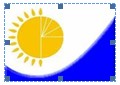 Мемлекеттік статистика органдары

құпиялылығына кепілдік береді

Конфиденциальность гарантируется органами

государственной статистикиМемлекеттік статистика органдары

құпиялылығына кепілдік береді

Конфиденциальность гарантируется органами

государственной статистикиМемлекеттік статистика органдары

құпиялылығына кепілдік береді

Конфиденциальность гарантируется органами

государственной статистикиМемлекеттік статистика органдары

құпиялылығына кепілдік береді

Конфиденциальность гарантируется органами

государственной статистикиМемлекеттік статистика органдары

құпиялылығына кепілдік береді

Конфиденциальность гарантируется органами

государственной статистикиҚазақстан Республикасы

Статистика агенттігі

төрағасының 2013 жылғы

16 қазан № 242 бұйрығына

7 қосымшаҚазақстан Республикасы

Статистика агенттігі

төрағасының 2013 жылғы

16 қазан № 242 бұйрығына

7 қосымшаЖалпымемлекеттік статистикалық байқау

бойынша статистикалық нысан

Статистическая форма общегосударственного

статистического наблюденияЖалпымемлекеттік статистикалық байқау

бойынша статистикалық нысан

Статистическая форма общегосударственного

статистического наблюденияЖалпымемлекеттік статистикалық байқау

бойынша статистикалық нысан

Статистическая форма общегосударственного

статистического наблюденияЖалпымемлекеттік статистикалық байқау

бойынша статистикалық нысан

Статистическая форма общегосударственного

статистического наблюденияЖалпымемлекеттік статистикалық байқау

бойынша статистикалық нысан

Статистическая форма общегосударственного

статистического наблюденияАумақтық

статистика

органына

тапсырылады

Представляется

территориальному

органу

статистикиАумақтық

статистика

органына

тапсырылады

Представляется

территориальному

органу

статистикиАумақтық

статистика

органына

тапсырылады

Представляется

территориальному

органу

статистикиСтатистикалық

нысанды

www.stat.gov.kz сайтынан

алуға болады

Статистическую

форму можно

получить на

сайте

www.stat.gov.kzСтатистикалық

нысанды

www.stat.gov.kz сайтынан

алуға болады

Статистическую

форму можно

получить на

сайте

www.stat.gov.kzСтатистикалық

нысанды

www.stat.gov.kz сайтынан

алуға болады

Статистическую

форму можно

получить на

сайте

www.stat.gov.kzМемлекеттік статистиканың тиісті органдарына алғашқы статистикалық деректерді тапсырмау, уақтылы тапсырмау және дәйексіз деректерді беру «Әкімшілік құқық бұзушылық туралы» Қазақстан Республикасы Кодексінің 381-бабында көзделген әкімшілік құқық бұзушылық болып табылады.

Непредставление, несвоевременное представление и представление недостоверных первичных статистических данных в соответствующие органы государственной статистики являются административными правонарушениями, предусмотренным статьей 381 Кодекса Республики Казахстан «Об административных правонарушениях».Мемлекеттік статистиканың тиісті органдарына алғашқы статистикалық деректерді тапсырмау, уақтылы тапсырмау және дәйексіз деректерді беру «Әкімшілік құқық бұзушылық туралы» Қазақстан Республикасы Кодексінің 381-бабында көзделген әкімшілік құқық бұзушылық болып табылады.

Непредставление, несвоевременное представление и представление недостоверных первичных статистических данных в соответствующие органы государственной статистики являются административными правонарушениями, предусмотренным статьей 381 Кодекса Республики Казахстан «Об административных правонарушениях».Мемлекеттік статистиканың тиісті органдарына алғашқы статистикалық деректерді тапсырмау, уақтылы тапсырмау және дәйексіз деректерді беру «Әкімшілік құқық бұзушылық туралы» Қазақстан Республикасы Кодексінің 381-бабында көзделген әкімшілік құқық бұзушылық болып табылады.

Непредставление, несвоевременное представление и представление недостоверных первичных статистических данных в соответствующие органы государственной статистики являются административными правонарушениями, предусмотренным статьей 381 Кодекса Республики Казахстан «Об административных правонарушениях».Мемлекеттік статистиканың тиісті органдарына алғашқы статистикалық деректерді тапсырмау, уақтылы тапсырмау және дәйексіз деректерді беру «Әкімшілік құқық бұзушылық туралы» Қазақстан Республикасы Кодексінің 381-бабында көзделген әкімшілік құқық бұзушылық болып табылады.

Непредставление, несвоевременное представление и представление недостоверных первичных статистических данных в соответствующие органы государственной статистики являются административными правонарушениями, предусмотренным статьей 381 Кодекса Республики Казахстан «Об административных правонарушениях».Мемлекеттік статистиканың тиісті органдарына алғашқы статистикалық деректерді тапсырмау, уақтылы тапсырмау және дәйексіз деректерді беру «Әкімшілік құқық бұзушылық туралы» Қазақстан Республикасы Кодексінің 381-бабында көзделген әкімшілік құқық бұзушылық болып табылады.

Непредставление, несвоевременное представление и представление недостоверных первичных статистических данных в соответствующие органы государственной статистики являются административными правонарушениями, предусмотренным статьей 381 Кодекса Республики Казахстан «Об административных правонарушениях».Мемлекеттік статистиканың тиісті органдарына алғашқы статистикалық деректерді тапсырмау, уақтылы тапсырмау және дәйексіз деректерді беру «Әкімшілік құқық бұзушылық туралы» Қазақстан Республикасы Кодексінің 381-бабында көзделген әкімшілік құқық бұзушылық болып табылады.

Непредставление, несвоевременное представление и представление недостоверных первичных статистических данных в соответствующие органы государственной статистики являются административными правонарушениями, предусмотренным статьей 381 Кодекса Республики Казахстан «Об административных правонарушениях».Мемлекеттік статистиканың тиісті органдарына алғашқы статистикалық деректерді тапсырмау, уақтылы тапсырмау және дәйексіз деректерді беру «Әкімшілік құқық бұзушылық туралы» Қазақстан Республикасы Кодексінің 381-бабында көзделген әкімшілік құқық бұзушылық болып табылады.

Непредставление, несвоевременное представление и представление недостоверных первичных статистических данных в соответствующие органы государственной статистики являются административными правонарушениями, предусмотренным статьей 381 Кодекса Республики Казахстан «Об административных правонарушениях».Мемлекеттік статистиканың тиісті органдарына алғашқы статистикалық деректерді тапсырмау, уақтылы тапсырмау және дәйексіз деректерді беру «Әкімшілік құқық бұзушылық туралы» Қазақстан Республикасы Кодексінің 381-бабында көзделген әкімшілік құқық бұзушылық болып табылады.

Непредставление, несвоевременное представление и представление недостоверных первичных статистических данных в соответствующие органы государственной статистики являются административными правонарушениями, предусмотренным статьей 381 Кодекса Республики Казахстан «Об административных правонарушениях».Статистикалық

нысан коды

0271104

Код

статистической

формы 0271104Статистикалық

нысан коды

0271104

Код

статистической

формы 0271104Электр энергиясын өндіру, бөлу және тұтыну туралы есеп
24-энергетика24-энергетикаОтчет о производстве, распределении и потреблении электрической

энергииОтчет о производстве, распределении и потреблении электрической

энергииОтчет о производстве, распределении и потреблении электрической

энергииОтчет о производстве, распределении и потреблении электрической

энергииОтчет о производстве, распределении и потреблении электрической

энергииОтчет о производстве, распределении и потреблении электрической

энергииЖылдық

ГодоваяЖылдық

ГодоваяЕсепті

кезең жыл

Отчетный

период годжыл

годЭкономикалық қызмет түрлерінің жалпы жіктеуішінің (ЭҚЖЖ) - 35.1 кодына сәйкес негізгі және қосалқы қызмет түрлері «Электр энергиясын өндіру, беру және бөлу» болып табылатын барлық заңды тұлғалар және (немесе) олардың құрылымдық бөлімшелері, сондай-ақ ЭҚЖЖ 05-33, 35.2-39 кодтарына сәйкес өнеркәсіптік қызмет процесінде электр энергиясын тұтынған заңды тұлғалар және (немесе) олардың құрылымдық және оқшауланған бөлімшелері тапсырады.

Представляют юридические лица и (или) их структурные и обособленные подразделения с основным и вторичным видами деятельности «Производство, передача и распределение электроэнергии» согласно коду Общего классификатора видов экономической деятельности (ОКЭД) - 35.1, а также все юридические лица и (или) их структурные подразделения, потреблявшие электроэнергию в процессе промышленной деятельности - коды ОКЭД 05-33, 35.2-39.Экономикалық қызмет түрлерінің жалпы жіктеуішінің (ЭҚЖЖ) - 35.1 кодына сәйкес негізгі және қосалқы қызмет түрлері «Электр энергиясын өндіру, беру және бөлу» болып табылатын барлық заңды тұлғалар және (немесе) олардың құрылымдық бөлімшелері, сондай-ақ ЭҚЖЖ 05-33, 35.2-39 кодтарына сәйкес өнеркәсіптік қызмет процесінде электр энергиясын тұтынған заңды тұлғалар және (немесе) олардың құрылымдық және оқшауланған бөлімшелері тапсырады.

Представляют юридические лица и (или) их структурные и обособленные подразделения с основным и вторичным видами деятельности «Производство, передача и распределение электроэнергии» согласно коду Общего классификатора видов экономической деятельности (ОКЭД) - 35.1, а также все юридические лица и (или) их структурные подразделения, потреблявшие электроэнергию в процессе промышленной деятельности - коды ОКЭД 05-33, 35.2-39.Экономикалық қызмет түрлерінің жалпы жіктеуішінің (ЭҚЖЖ) - 35.1 кодына сәйкес негізгі және қосалқы қызмет түрлері «Электр энергиясын өндіру, беру және бөлу» болып табылатын барлық заңды тұлғалар және (немесе) олардың құрылымдық бөлімшелері, сондай-ақ ЭҚЖЖ 05-33, 35.2-39 кодтарына сәйкес өнеркәсіптік қызмет процесінде электр энергиясын тұтынған заңды тұлғалар және (немесе) олардың құрылымдық және оқшауланған бөлімшелері тапсырады.

Представляют юридические лица и (или) их структурные и обособленные подразделения с основным и вторичным видами деятельности «Производство, передача и распределение электроэнергии» согласно коду Общего классификатора видов экономической деятельности (ОКЭД) - 35.1, а также все юридические лица и (или) их структурные подразделения, потреблявшие электроэнергию в процессе промышленной деятельности - коды ОКЭД 05-33, 35.2-39.Экономикалық қызмет түрлерінің жалпы жіктеуішінің (ЭҚЖЖ) - 35.1 кодына сәйкес негізгі және қосалқы қызмет түрлері «Электр энергиясын өндіру, беру және бөлу» болып табылатын барлық заңды тұлғалар және (немесе) олардың құрылымдық бөлімшелері, сондай-ақ ЭҚЖЖ 05-33, 35.2-39 кодтарына сәйкес өнеркәсіптік қызмет процесінде электр энергиясын тұтынған заңды тұлғалар және (немесе) олардың құрылымдық және оқшауланған бөлімшелері тапсырады.

Представляют юридические лица и (или) их структурные и обособленные подразделения с основным и вторичным видами деятельности «Производство, передача и распределение электроэнергии» согласно коду Общего классификатора видов экономической деятельности (ОКЭД) - 35.1, а также все юридические лица и (или) их структурные подразделения, потреблявшие электроэнергию в процессе промышленной деятельности - коды ОКЭД 05-33, 35.2-39.Экономикалық қызмет түрлерінің жалпы жіктеуішінің (ЭҚЖЖ) - 35.1 кодына сәйкес негізгі және қосалқы қызмет түрлері «Электр энергиясын өндіру, беру және бөлу» болып табылатын барлық заңды тұлғалар және (немесе) олардың құрылымдық бөлімшелері, сондай-ақ ЭҚЖЖ 05-33, 35.2-39 кодтарына сәйкес өнеркәсіптік қызмет процесінде электр энергиясын тұтынған заңды тұлғалар және (немесе) олардың құрылымдық және оқшауланған бөлімшелері тапсырады.

Представляют юридические лица и (или) их структурные и обособленные подразделения с основным и вторичным видами деятельности «Производство, передача и распределение электроэнергии» согласно коду Общего классификатора видов экономической деятельности (ОКЭД) - 35.1, а также все юридические лица и (или) их структурные подразделения, потреблявшие электроэнергию в процессе промышленной деятельности - коды ОКЭД 05-33, 35.2-39.Экономикалық қызмет түрлерінің жалпы жіктеуішінің (ЭҚЖЖ) - 35.1 кодына сәйкес негізгі және қосалқы қызмет түрлері «Электр энергиясын өндіру, беру және бөлу» болып табылатын барлық заңды тұлғалар және (немесе) олардың құрылымдық бөлімшелері, сондай-ақ ЭҚЖЖ 05-33, 35.2-39 кодтарына сәйкес өнеркәсіптік қызмет процесінде электр энергиясын тұтынған заңды тұлғалар және (немесе) олардың құрылымдық және оқшауланған бөлімшелері тапсырады.

Представляют юридические лица и (или) их структурные и обособленные подразделения с основным и вторичным видами деятельности «Производство, передача и распределение электроэнергии» согласно коду Общего классификатора видов экономической деятельности (ОКЭД) - 35.1, а также все юридические лица и (или) их структурные подразделения, потреблявшие электроэнергию в процессе промышленной деятельности - коды ОКЭД 05-33, 35.2-39.Экономикалық қызмет түрлерінің жалпы жіктеуішінің (ЭҚЖЖ) - 35.1 кодына сәйкес негізгі және қосалқы қызмет түрлері «Электр энергиясын өндіру, беру және бөлу» болып табылатын барлық заңды тұлғалар және (немесе) олардың құрылымдық бөлімшелері, сондай-ақ ЭҚЖЖ 05-33, 35.2-39 кодтарына сәйкес өнеркәсіптік қызмет процесінде электр энергиясын тұтынған заңды тұлғалар және (немесе) олардың құрылымдық және оқшауланған бөлімшелері тапсырады.

Представляют юридические лица и (или) их структурные и обособленные подразделения с основным и вторичным видами деятельности «Производство, передача и распределение электроэнергии» согласно коду Общего классификатора видов экономической деятельности (ОКЭД) - 35.1, а также все юридические лица и (или) их структурные подразделения, потреблявшие электроэнергию в процессе промышленной деятельности - коды ОКЭД 05-33, 35.2-39.Экономикалық қызмет түрлерінің жалпы жіктеуішінің (ЭҚЖЖ) - 35.1 кодына сәйкес негізгі және қосалқы қызмет түрлері «Электр энергиясын өндіру, беру және бөлу» болып табылатын барлық заңды тұлғалар және (немесе) олардың құрылымдық бөлімшелері, сондай-ақ ЭҚЖЖ 05-33, 35.2-39 кодтарына сәйкес өнеркәсіптік қызмет процесінде электр энергиясын тұтынған заңды тұлғалар және (немесе) олардың құрылымдық және оқшауланған бөлімшелері тапсырады.

Представляют юридические лица и (или) их структурные и обособленные подразделения с основным и вторичным видами деятельности «Производство, передача и распределение электроэнергии» согласно коду Общего классификатора видов экономической деятельности (ОКЭД) - 35.1, а также все юридические лица и (или) их структурные подразделения, потреблявшие электроэнергию в процессе промышленной деятельности - коды ОКЭД 05-33, 35.2-39.Тапсыру мерзімі – есепті кезеңнен кейінгі 30 сәуір

Срок представления – 30 апреля после отчетного периодаТапсыру мерзімі – есепті кезеңнен кейінгі 30 сәуір

Срок представления – 30 апреля после отчетного периодаТапсыру мерзімі – есепті кезеңнен кейінгі 30 сәуір

Срок представления – 30 апреля после отчетного периодаТапсыру мерзімі – есепті кезеңнен кейінгі 30 сәуір

Срок представления – 30 апреля после отчетного периодаТапсыру мерзімі – есепті кезеңнен кейінгі 30 сәуір

Срок представления – 30 апреля после отчетного периодаТапсыру мерзімі – есепті кезеңнен кейінгі 30 сәуір

Срок представления – 30 апреля после отчетного периодаТапсыру мерзімі – есепті кезеңнен кейінгі 30 сәуір

Срок представления – 30 апреля после отчетного периодаТапсыру мерзімі – есепті кезеңнен кейінгі 30 сәуір

Срок представления – 30 апреля после отчетного периодаБСН коды

код БИН1. Объектінің нақты орналасқан

орнын көрсетіңіз (заңды

тұлғаның және (немесе) оның

құрылымдық және оқшауланған

бөлімшесінің тіркелген жеріне

қарамастан) - облыс, қала,

аудан, елді мекен

Укажите фактическое

местонахождение объекта

(независимо от места регистрации

юридического лица и (или) его

структурного и обособленного

подразделения) - область, город,

район, населенный пунктАумақ коды Әкімшілік-аумақтық

объектілер жіктеуішіне (бұдан

әрi – ӘАОЖ) сәйкес (мұнда және

бұдан әрi - статистика

органының қызметкері толтырады)

Код территории согласно

Классификатору

административно-территориальных

объектов (далее – КАТО)

(заполняется работником органа

статистики при сдаче

статистической формы на бумажном

носителе)Жол

коды

Код

строкиКөрсеткіштердің атауы

Наименование показателейБарлығы

ВсегоСоның ішінде:

В том числе:Соның ішінде:

В том числе:Соның ішінде:

В том числе:Соның ішінде:

В том числе:Соның ішінде:

В том числе:Соның ішінде:

В том числе:Жол

коды

Код

строкиКөрсеткіштердің атауы

Наименование показателейБарлығы

Всегооблыс шегінде

в пределах областиоблыстан тысқары жерлерден1

из-за пределов областиоблыстан тысқары жерлерден1

из-за пределов областиоблыстан тысқары жерлерден1

из-за пределов областиоблыстан тысқары жерлерден1

из-за пределов областиреспубликадан тысқары жерлерден

из-за пределов республикиЖол

коды

Код

строкиКөрсеткіштердің атауы

Наименование показателейБарлығы

Всегооблыс шегінде

в пределах областиоблыс:

область:облыс:

область:облыс:

область:облыс:

область:республикадан тысқары жерлерден

из-за пределов республикиЖол

коды

Код

строкиКөрсеткіштердің атауы

Наименование показателейБарлығы

Всегооблыс шегінде

в пределах областиреспубликадан тысқары жерлерден

из-за пределов республикиАБ12345671Электр

энергиясының

кірісі

Приход

электроэнергиисоның ішінде:

в том числе:1.1өндірілгені

выработано1.2сырттан

алынғаны

получено со

стороныЖол

коды

Код

строкиКөрсеткіштердің атауы

Наименование

показателейБарлығы

ВсегоСоның ішінде:

В том числе:Соның ішінде:

В том числе:Соның ішінде:

В том числе:Соның ішінде:

В том числе:Соның ішінде:

В том числе:Соның ішінде:

В том числе:Жол

коды

Код

строкиКөрсеткіштердің атауы

Наименование

показателейБарлығы

Всегооблыс шегінде

в

пределах

областиоблыстан тысқары жерлер

за пределы областиоблыстан тысқары жерлер

за пределы областиоблыстан тысқары жерлер

за пределы областиоблыстан тысқары жерлер

за пределы областиреспубликадан тысқары жерлер

за пределы республикиЖол

коды

Код

строкиКөрсеткіштердің атауы

Наименование

показателейБарлығы

Всегооблыс шегінде

в

пределах

областиоблыс:

область:облыс:

область:облыс:

область:облыс:

область:республикадан тысқары жерлер

за пределы республикиЖол

коды

Код

строкиКөрсеткіштердің атауы

Наименование

показателейБарлығы

Всегооблыс шегінде

в

пределах

областиреспубликадан тысқары жерлер

за пределы республикиАБ12345671Электр энергиясының

шығысы

Расход электроэнергиисоның ішінде:

в том числе:ххххх1.1кәсіпорын ішінде

тұтынылғаны

потреблено внутри

предприятияхххххсоның ішінде:

в том числе:ххххх1.1.1электр станциясының

өзінің өндірістік

қажеттіліктеріне

(электр энергиясы мен

жылу энергиясын

өндіруге)

на собственные

производственные нужды

электростанции (на

производство

электроэнергии и

теплоэнергии)ххххх1.1.2өзінің өндірістік

қажеттіліктеріне

на собственные

производственные нуждыхххххсоның ішінде:

в том числе:ххххх1.1.2.1электр аппараттарымен

технологиялық үдеріс

үшін (құрғату,

қыздыру, электрмен

пісіру, электрмен

балқыту, электролиз

және тағы сол сияқты)

электроаппаратами для

технологических

процессов (сушка,

нагрев,

электросварка,

электроплавка,

электролиз и так далее)ххххх1.1.2.2электр

қозғалтқыштармен

қозғалтқыш күшіне

электродвигателями на

двигательную силуххххх1.1.2.3өндірістік

үй-жайларды

жарықтандыруға

на освещение

производственных

помещенийххххх1.1.2.4зауыт желілеріндегі,

трансформаторлы

қосалқы

станциялардағы және

түрлендіргіштердегі

шығындар

потери в заводских

сетях, трансформаторных

подстанциях и

преобразователяхххххх1.2тұтынушыларға

жіберілгені

отпущено потребителямсоның ішінде:

в том числе:1.2.1өсімдік және мал

шаруашылығына,

аңшылыққа

растениеводству и

животноводству, на

охоту1.2.2орман шаруашылығына

және ағаш дайындауға

лесоводству и

лесозаготовкам1.2.3балық шаруашылығына

және акваөсіруге

рыболовству и

аквакультуре1.2.4өнеркәсіпке

промышленности1.2.5құрылысқа

строительству1.2.6көтерме және бөлшек

саудаға

оптовой и розничной

торговле1.2.7тұру және

тамақтандыру, ақпарат

пен байланыс қызметін

көрсету саласына

сфере услуг по

проживанию и питанию,

информации и связи1.2.8көлікке және

жинақтауға

транспорту и

складированиюсоның ішінде:

в том числе:1.2.8.1теміржол көлігіне

железнодорожному

транспорту1.2.8.2өзге де құрлықтағы

көлікке

прочему сухопутному

транспорту1.2.8.3құбырлар арқылы

тасымалдауға

транспортированию по

трубопроводам1.2.8.4су көлігіне

водному транспорту1.2.8.5әуе көлігіне

воздушному транспорту1.2.8.6қойма шаруашылығына

және қосалқы көлік

қызметіне

складскому хозяйству и

вспомогательной

транспортной

деятельности1.2.8.7почталық және

курьерлік қызметке

почтовой и курьерской

деятельности1.2.9мемлекеттік басқару

органдарына, қаржы

және сақтандыру

қызметіне,

жылжымайтын мүлік

операциялары саласына

органам

государственного

управления, финансовой

и страховой

деятельности, сфере

операций с недвижимым

имуществом1.2.10кәсіби, ғылыми және

техникалық қызметке,

әкімшілік және

қосалқы қызмет

көрсету саласына

профессиональной,

научной и технической

деятельности,

деятельности в области

административного и

вспомогательного

обслуживания1.2.11білім беру саласына

сфере образования1.2.12денсаулық сақтау және

әлеуметтік қызмет

саласына, өнер,

ойын-сауық және

демалысқа

сфере здравоохранения и

социальных услуг,

искусству, развлечениям

и отдыху1.2.13ауыл тұрғындарының

пәтерлерін

жарықтандыруға және

басқа да тұрғын үй

қажеттіліктеріне

на освещение квартир и

другие жилищные нужды

сельского населения1.2.14ауылдық жердегі

көшелерді

жарықтандыруға

на освещение улиц в

сельской местности1.2.15қала тұрғындарының

пәтерлерін

жарықтандыруға және

басқа да тұрғын үй

қажеттіліктеріне

на освещение квартир и

другие жилищные нужды

городского населения1.2.16қалалық жердегі

көшелерді

жарықтандыруға

на освещение улиц в

городской местности1.2.17басқа энергиямен

жабдықтайтын

кәсіпорындарға (қайта

сатушыларға)

сторонним

энергоснабжающим

предприятиям

(перепродавцам)1.2.18өз шаруашылық

қажеттіліктеріне

на собственные

хозяйственные нужды1.3электр энергиясының

шығындары

потери электроэнергиихххххсоның ішінде:

в том числе:1.3.1электр желілері

арқылы беру бойынша

технологиялық

шығыстар (шығындар)

технологический расход

(потери) на передачу по

электрическим сетямххххх1.3.2коммерциялық шығындар

коммерческие потерихххххР/с №

№ п/нЭлектр

энергиясы

алынған

кәсіпорындардың

атауы

Наименование

предприятий, от

которых получена

электроэнергияБСН

коды2

Код

БИН2Орналасқан

жері:

Қазақстан

Республикасының өңірі

және

(немесе)

басқа

мемлекет

Местонахождение: регион

Республики

Казахстан и

(или) другое

государствоҚазақстан

Республикасы

өңірінің (ӘАОЖ)

және (немесе)

басқа

мемлекеттің коды

(ЕЖ сәйкес3)

(статистика

органдарының

қызметкерлері

толтырады)

Код региона

Республики

Казахстан (КАТО) и

(или) другого

государства

(согласно КС3)

(заполняется

работниками

органов

статистики)Алынған электр

энергиясының

саны, мың

киловатт сағат

Количество

полученной

электроэнергии,

тысяч киловатт

часовАБ1234Барлығы

ВсегохххР/с

№

№

п/нЭлектр энергиясы

жіберілген

кәсіпорындардың

атауы

Наименование

предприятий, которым

была отпущена

электроэнергияБСН коды

Код БИНОрналасқан

жері:

Қазақстан

Республикасының өңірі

және

(немесе)

басқа

мемлекет

Местонахождение: регион

Республики

Казахстан и

(или) другое

государствоҚазақстан

Республикасы

өңірінің және

(немесе) басқа

мемлекеттің

коды

(статистика

органдарының

қызметкерлері

толтырады)

Код региона

Республики

Казахстан и (или)

другого

государства

(заполняется

работниками

органов

статистики)Жіберілген

электр

энергиясының саны, мың

киловатт

сағат

Количество

отпущенной

электроэнергии, тысяч

киловатт

часовАБ1234Барлығы

ВсегохххЖол

коды

Код

строкиЖабдықтың түрлері

Виды оборудованияОрнатылған жабдық

Установленное оборудованиеОрнатылған жабдық

Установленное оборудованиеЖол

коды

Код

строкиЖабдықтың түрлері

Виды оборудованиясаны, бірлік

количество, единицең жоғары ұзақ таңбалы

жиынтық қуаты,

киловатт

суммарная максимально

длительная марочная

мощность, киловаттАБ121Механикалық

қозғалтқыштар

Механические двигатели2Электр қозғалтқыштар

Электродвигатели3Электр аппараттар

ЭлектроаппаратыР/с

№

№

п/нЭлектр

станциясының

орналасқан

жері (облыс,

елді мекен)

Местонахождение

электростанции

(область,

населенный

пункт)Электр

станциясының түрі

(ЖЭС4, ГЭС5,

өзге)

Тип

электростанции (ТЭС,

ГЭС, прочая)Тұрақты,

жылжымалы

Стационарная,

передвижнаяЕсепті жыл

басына

электр

станциясының

белгіленген

қуаты,

киловатт

Установленная мощность

электростанции на начало

отчетного

года,

киловаттЕсепті жыл

соңына

электр

станциясының

белгіленген қуаты,

киловатт

Установленная мощность

электростанции на

конец

отчетного

года,

киловаттЕсепті

жылы

өндірілген

электр

энергиясы,

киловатт

сағат

Выработано

электроэнергии в

отчетном

году,

киловатт

часовАБ12345Барлығы

ВсегоххЖол

коды

Код

строкиКөрсеткіштердің атауы

Наименование показателейЕсепті жылы

За отчетный годАБ11Электр желілік объектілердің (жиынтықты

трансформаторлы қосалқы станция) саны, бірлік

Количество электросетевых объектов (комплектных

трансформаторных подстанций), единиц1.1одан кернеуі 0,4 кВ

из них напряжением 0,4 кВ2Электр желілерінің жалпы ұзындығы, километр

Общая протяженность электросетей, километровсоның ішінде

в том числе2.1ауадағы электр өткізу желілері

воздушные линии электропередачи2.2кабельді электр өткізу желілері

кабельные линии электропередачи33 жолдан кернеуі 0,4 кВ электр желілерінің

ұзындығы, километр

Из строки 3 протяженность электросетей напряжением 0,4

кВ, километровсоның ішінде

в том числе3.1ауадағы электр өткізу желілері

воздушные линии электропередачи3.2кабельді электр өткізу желілері

кабельные линии электропередачиАтауы

Наименование _____________________Мекенжайы

Адрес ____________________________Телефон __________________________Электрондық мекенжайы

Электронный адрес _______________Орындаушы

Исполнитель ______________________

                 аты-жөні

                 фамилия__________________________________

            ТелефонБасшы

Руководитель _____________________

    тегі, аты және әкесінің аты

       фамилия, имя и отчество 

__________________________________

             қолы

            подписьБас бухгалтер

Главный бухгалтер ________________

    тегі, аты және әкесінің аты

       фамилия, имя и отчество__________________________________

             қолы

            подписьМөрдің орны (бар болған

жағдайда)

Место для печати (при наличии)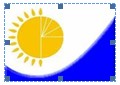 Мемлекеттік статистика органдары

құпиялылығына кепілдік береді

Конфиденциальность гарантируется органами

государственной статистикиМемлекеттік статистика органдары

құпиялылығына кепілдік береді

Конфиденциальность гарантируется органами

государственной статистикиМемлекеттік статистика органдары

құпиялылығына кепілдік береді

Конфиденциальность гарантируется органами

государственной статистикиМемлекеттік статистика органдары

құпиялылығына кепілдік береді

Конфиденциальность гарантируется органами

государственной статистикиМемлекеттік статистика органдары

құпиялылығына кепілдік береді

Конфиденциальность гарантируется органами

государственной статистикиҚазақстан Республикасы

Статистика агенттігі

төрағасының

2013 жылғы 16 қазан № 242

бұйрығына 9 қосымшаҚазақстан Республикасы

Статистика агенттігі

төрағасының

2013 жылғы 16 қазан № 242

бұйрығына 9 қосымшаЖалпымемлекеттік статистикалық байқау

бойынша статистикалық нысан

Статистическая форма общегосударственного

статистического наблюденияЖалпымемлекеттік статистикалық байқау

бойынша статистикалық нысан

Статистическая форма общегосударственного

статистического наблюденияЖалпымемлекеттік статистикалық байқау

бойынша статистикалық нысан

Статистическая форма общегосударственного

статистического наблюденияЖалпымемлекеттік статистикалық байқау

бойынша статистикалық нысан

Статистическая форма общегосударственного

статистического наблюденияЖалпымемлекеттік статистикалық байқау

бойынша статистикалық нысан

Статистическая форма общегосударственного

статистического наблюденияАумақтық

статистика

органына

тапсырылады

Представляется

территориальному

органу

статистикиАумақтық

статистика

органына

тапсырылады

Представляется

территориальному

органу

статистикиАумақтық

статистика

органына

тапсырылады

Представляется

территориальному

органу

статистикиСтатистикалық

нысанды

www.stat.gov.kz сайтынан

алуға болады

Статистическую

форму можно

получить на

сайте

www.stat.gov.kzСтатистикалық

нысанды

www.stat.gov.kz сайтынан

алуға болады

Статистическую

форму можно

получить на

сайте

www.stat.gov.kzСтатистикалық

нысанды

www.stat.gov.kz сайтынан

алуға болады

Статистическую

форму можно

получить на

сайте

www.stat.gov.kzМемлекеттік статистиканың тиісті органдарына алғашқы статистикалық деректерді тапсырмау, уақтылы тапсырмау және дәйексіз деректерді беру «Әкімшілік құқық бұзушылық туралы» Қазақстан Республикасы Кодексінің 381-бабында көзделген әкімшілік құқық бұзушылық болып табылады.

Непредставление, несвоевременное представление и представление недостоверных первичных статистических данных в соответствующие органы государственной статистики являются административными правонарушениями, предусмотренным статьей 381 Кодекса Республики Казахстан «Об административных правонарушениях».Мемлекеттік статистиканың тиісті органдарына алғашқы статистикалық деректерді тапсырмау, уақтылы тапсырмау және дәйексіз деректерді беру «Әкімшілік құқық бұзушылық туралы» Қазақстан Республикасы Кодексінің 381-бабында көзделген әкімшілік құқық бұзушылық болып табылады.

Непредставление, несвоевременное представление и представление недостоверных первичных статистических данных в соответствующие органы государственной статистики являются административными правонарушениями, предусмотренным статьей 381 Кодекса Республики Казахстан «Об административных правонарушениях».Мемлекеттік статистиканың тиісті органдарына алғашқы статистикалық деректерді тапсырмау, уақтылы тапсырмау және дәйексіз деректерді беру «Әкімшілік құқық бұзушылық туралы» Қазақстан Республикасы Кодексінің 381-бабында көзделген әкімшілік құқық бұзушылық болып табылады.

Непредставление, несвоевременное представление и представление недостоверных первичных статистических данных в соответствующие органы государственной статистики являются административными правонарушениями, предусмотренным статьей 381 Кодекса Республики Казахстан «Об административных правонарушениях».Мемлекеттік статистиканың тиісті органдарына алғашқы статистикалық деректерді тапсырмау, уақтылы тапсырмау және дәйексіз деректерді беру «Әкімшілік құқық бұзушылық туралы» Қазақстан Республикасы Кодексінің 381-бабында көзделген әкімшілік құқық бұзушылық болып табылады.

Непредставление, несвоевременное представление и представление недостоверных первичных статистических данных в соответствующие органы государственной статистики являются административными правонарушениями, предусмотренным статьей 381 Кодекса Республики Казахстан «Об административных правонарушениях».Мемлекеттік статистиканың тиісті органдарына алғашқы статистикалық деректерді тапсырмау, уақтылы тапсырмау және дәйексіз деректерді беру «Әкімшілік құқық бұзушылық туралы» Қазақстан Республикасы Кодексінің 381-бабында көзделген әкімшілік құқық бұзушылық болып табылады.

Непредставление, несвоевременное представление и представление недостоверных первичных статистических данных в соответствующие органы государственной статистики являются административными правонарушениями, предусмотренным статьей 381 Кодекса Республики Казахстан «Об административных правонарушениях».Мемлекеттік статистиканың тиісті органдарына алғашқы статистикалық деректерді тапсырмау, уақтылы тапсырмау және дәйексіз деректерді беру «Әкімшілік құқық бұзушылық туралы» Қазақстан Республикасы Кодексінің 381-бабында көзделген әкімшілік құқық бұзушылық болып табылады.

Непредставление, несвоевременное представление и представление недостоверных первичных статистических данных в соответствующие органы государственной статистики являются административными правонарушениями, предусмотренным статьей 381 Кодекса Республики Казахстан «Об административных правонарушениях».Мемлекеттік статистиканың тиісті органдарына алғашқы статистикалық деректерді тапсырмау, уақтылы тапсырмау және дәйексіз деректерді беру «Әкімшілік құқық бұзушылық туралы» Қазақстан Республикасы Кодексінің 381-бабында көзделген әкімшілік құқық бұзушылық болып табылады.

Непредставление, несвоевременное представление и представление недостоверных первичных статистических данных в соответствующие органы государственной статистики являются административными правонарушениями, предусмотренным статьей 381 Кодекса Республики Казахстан «Об административных правонарушениях».Мемлекеттік статистиканың тиісті органдарына алғашқы статистикалық деректерді тапсырмау, уақтылы тапсырмау және дәйексіз деректерді беру «Әкімшілік құқық бұзушылық туралы» Қазақстан Республикасы Кодексінің 381-бабында көзделген әкімшілік құқық бұзушылық болып табылады.

Непредставление, несвоевременное представление и представление недостоверных первичных статистических данных в соответствующие органы государственной статистики являются административными правонарушениями, предусмотренным статьей 381 Кодекса Республики Казахстан «Об административных правонарушениях».Статистикалық

нысан коды

3001104

Код

статистической

формы

3001104Статистикалық

нысан коды

3001104

Код

статистической

формы

3001104Жаңартылатын энергия көздерін пайдалану

объектілері бар кәсіпорындарды зерттеу сауалнамасы
ЖЭК-001

ВИЭ-001ЖЭК-001

ВИЭ-001Анкета обследования предприятий, имеющих объекты по использованию возобновляемых источников энергииАнкета обследования предприятий, имеющих объекты по использованию возобновляемых источников энергииАнкета обследования предприятий, имеющих объекты по использованию возобновляемых источников энергииАнкета обследования предприятий, имеющих объекты по использованию возобновляемых источников энергииАнкета обследования предприятий, имеющих объекты по использованию возобновляемых источников энергииАнкета обследования предприятий, имеющих объекты по использованию возобновляемых источников энергииЖылдық

ГодоваяЖылдық

ГодоваяЕсепті

кезең жыл

Отчетный

период годжыл

годЖаңартылатын энергия көздерін пайдалану объектілері бар заңды тұлғалар және

олардың құрылымдық бөлімшелері, сондай-ақ жеке кәсіпкерлер тапсырады.

Представляют юридические лица и их структурные подразделения, а также индивидуальные

предприниматели, имеющие в наличии объекты по использованию возобновляемых источников

энергии.Жаңартылатын энергия көздерін пайдалану объектілері бар заңды тұлғалар және

олардың құрылымдық бөлімшелері, сондай-ақ жеке кәсіпкерлер тапсырады.

Представляют юридические лица и их структурные подразделения, а также индивидуальные

предприниматели, имеющие в наличии объекты по использованию возобновляемых источников

энергии.Жаңартылатын энергия көздерін пайдалану объектілері бар заңды тұлғалар және

олардың құрылымдық бөлімшелері, сондай-ақ жеке кәсіпкерлер тапсырады.

Представляют юридические лица и их структурные подразделения, а также индивидуальные

предприниматели, имеющие в наличии объекты по использованию возобновляемых источников

энергии.Жаңартылатын энергия көздерін пайдалану объектілері бар заңды тұлғалар және

олардың құрылымдық бөлімшелері, сондай-ақ жеке кәсіпкерлер тапсырады.

Представляют юридические лица и их структурные подразделения, а также индивидуальные

предприниматели, имеющие в наличии объекты по использованию возобновляемых источников

энергии.Жаңартылатын энергия көздерін пайдалану объектілері бар заңды тұлғалар және

олардың құрылымдық бөлімшелері, сондай-ақ жеке кәсіпкерлер тапсырады.

Представляют юридические лица и их структурные подразделения, а также индивидуальные

предприниматели, имеющие в наличии объекты по использованию возобновляемых источников

энергии.Жаңартылатын энергия көздерін пайдалану объектілері бар заңды тұлғалар және

олардың құрылымдық бөлімшелері, сондай-ақ жеке кәсіпкерлер тапсырады.

Представляют юридические лица и их структурные подразделения, а также индивидуальные

предприниматели, имеющие в наличии объекты по использованию возобновляемых источников

энергии.Жаңартылатын энергия көздерін пайдалану объектілері бар заңды тұлғалар және

олардың құрылымдық бөлімшелері, сондай-ақ жеке кәсіпкерлер тапсырады.

Представляют юридические лица и их структурные подразделения, а также индивидуальные

предприниматели, имеющие в наличии объекты по использованию возобновляемых источников

энергии.Жаңартылатын энергия көздерін пайдалану объектілері бар заңды тұлғалар және

олардың құрылымдық бөлімшелері, сондай-ақ жеке кәсіпкерлер тапсырады.

Представляют юридические лица и их структурные подразделения, а также индивидуальные

предприниматели, имеющие в наличии объекты по использованию возобновляемых источников

энергии.Тапсыру мерзімі – есепті кезеңнен кейінгі 25 наурыз

Срок представления – 25 марта после отчетного периодаТапсыру мерзімі – есепті кезеңнен кейінгі 25 наурыз

Срок представления – 25 марта после отчетного периодаТапсыру мерзімі – есепті кезеңнен кейінгі 25 наурыз

Срок представления – 25 марта после отчетного периодаТапсыру мерзімі – есепті кезеңнен кейінгі 25 наурыз

Срок представления – 25 марта после отчетного периодаТапсыру мерзімі – есепті кезеңнен кейінгі 25 наурыз

Срок представления – 25 марта после отчетного периодаТапсыру мерзімі – есепті кезеңнен кейінгі 25 наурыз

Срок представления – 25 марта после отчетного периодаТапсыру мерзімі – есепті кезеңнен кейінгі 25 наурыз

Срок представления – 25 марта после отчетного периодаТапсыру мерзімі – есепті кезеңнен кейінгі 25 наурыз

Срок представления – 25 марта после отчетного периодаБСН коды

код БИНЖол

коды

Код

строкиЭнергия көзі

Источник энергииӨӨСЖ коды1

Код СКППЕсепті жылы

За отчетный годАБВ11Өндірілген электр энергиясы, барлығы

Выработано электроэнергии, всегох1.1Шағын гидроэлектр станциялары өндірген

электр энергиясы, мың кВт. сағ

Электроэнергия, произведенная малыми

гидроэлектростанциями, тысяч кВт.ч35.11.10.3101.2Жел электр станциялары өндірген жел

электр энергиясы, мың кВт. сағ

Электроэнергия ветровая, произведенная

ветровыми электростанциями, тысяч кВт.ч35.11.10.4001.3Күн электр станциялары өндірген күн

электр энергиясы, мың кВт. сағ

Электроэнергия солнечная, произведенная

солнечными электростанциями, тысяч кВт.ч35.11.10.5001.4Биогаз қондырғыларында өндірілген

биогаз электр энергиясы

Электроэнергия от биогаза, произведенная

биогазовыми установками, тысяч кВт.ч35.11.10.8002Өндірілген жылу энергиясы, барлығы

Выработано теплоэнергии, всегох2.1Геотермальдық энергия көздерінен

алынған жылу энергиясы, мың Гкал

Теплоэнергия, полученная от геотермальных

источников, тысяч Гкал35.30.11.1502.2Күн сәулесінен алынған жылу энергиясы,

мың Гкал

Теплоэнергия, полученная от солнечных

излучений, тысяч Гкал35.30.11.1102.3Биомассаны пайдалану есебінен

өндірілген жылу энергиясы, мың Гкал

Теплоэнергия, произведенная за счет

использования биомассы, тысяч Гкал35.30.11.1202.4Биогазды пайдалану есебінен өндірілген

жылу энергиясы, мың Гкал

Теплоэнергия, произведенная за счет

использования биогаза, тысяч Гкал35.30.11.140Жол

коды

Код

строкиКөрсеткіштердің атауы

Наименование показателейЭлектр

энергиясы,

мың кВт.сағ

Электрическая

энергия, тысяч

кВт.чЖылу

энергиясы,

мың Гкал

Тепловая

энергия, тысяч

ГкалАБ121Кәсіпорын ішінде тұтынылғаны

Потреблено внутри предприятия2Халыққа жіберілгені

Отпущено населениюсоның ішінде:

в том числе:2.1ауылдық жердегі халыққа

населению сельской местности2.2қалалық жердегі халыққа

населению городской местностиЖол

коды

Код

строкиКөрсеткіштердің атауы

Наименование показателейЭлектр

энергиясы,

мың кВт.сағ

Электрическая

энергия, тысяч

КВт.чЖылу

энергиясы,

мың Гкал

Тепловая

энергия, тысяч

ГкалАБ121Жіберілгені, барлығы:

Отпущено, всего:соның ішінде экономикалық қызмет түрлері

бойынша

в том числе по видам экономической

деятельности1.1Ауыл, орман және балық шаруашылығы

Сельское, лесное и рыбное хозяйство1.2Кен өндіру өнеркәсібі және карьерлерді

қазу

Горнодобывающая промышленность и разработка

карьеров1.3Өңдеу өнеркәсібі

Обрабатывающая промышленность1.4Электрмен жабдықтау; газ, бу беру және

ауа баптау

Электроснабжение, подача газа, пара и

воздушное кондиционирование1.5Сумен жабдықтау; кәріз жүйесі,

қалдықтардың жиналуын және таратылуын

бақылау

Водоснабжение; канализационная система,

контроль над сбором и распределением отходов1.6Құрылыс

Строительство1.7Көтерме және бөлшек сауда;

автомобильдерді және мотоциклдерді жөндеу

Оптовая и розничная торговля; ремонт

автомобилей и мотоциклов1.8Көлік және жинақтау

Транспорт и складирование1.9Тұру және тамақтану бойынша қызметтер

Услуги по проживанию и питанию1.10Ақпарат және байланыс

Информация и связь1.11Қаржы және сақтандыру қызметі

Финансовая и страховая деятельность1.12Жылжымайтын мүлікпен жасалатын

операциялар

Операции с недвижимым имуществом1.13Кәсіби, ғылыми және техникалық қызмет

Профессиональная, научная и техническая

деятельность1.14Әкімшілік және қосалқы қызмет көрсету

саласындағы қызмет

Деятельность в области административного и

вспомогательного обслуживания1.15Мемлекеттік басқару және қорғаныс;

міндетті әлеуметтік қамтамасыз ету

Государственное управление и оборона;

обязательное социальное обеспечение1.16Білім беру

Образование1.17Денсаулық сақтау және әлеуметтік

қызметтер

Здравоохранение и социальные услуги1.18Өнер, ойын-сауық және демалыс

Искусство, развлечения и отдых1.19Өзге де қызмет түрлерін ұсыну

Предоставление прочих видов услуг1.20Аумақтан тыс ұйымдардың және органдардың

қызметі

Деятельность экстерриториальных организаций и

органовЖол

коды

Код

строкиКөрсеткіштердің атауы

Наименование показателейЕсепті жылы

За отчетный годАБ11Электр энергиясының шығыны, мың кВт. сағ

Потери электроэнергии, тысяч кВт.ч2Жылу энергиясының шығыны, мың Гкал

Потери тепловой энергии, тысяч ГкалАтауы

Наименование _____________________Мекенжайы

Адрес ____________________________Телефон __________________________Электрондық мекенжайы

Электронный адрес _______________Орындаушы

Исполнитель ______________________

                 аты-жөні

                 фамилия__________________________________

            ТелефонБасшы

Руководитель _____________________

    тегі, аты және әкесінің аты

       фамилия, имя и отчество 

__________________________________

             қолы

            подписьБас бухгалтер

Главный бухгалтер ________________

    тегі, аты және әкесінің аты

       фамилия, имя и отчество__________________________________

             қолы

            подписьМөрдің орны (бар болған

жағдайда)

Место для печати (при наличии)